Дополнительное образованиеТема: «Повышение эффективности военно-патриотического воспитания детей и молодёжи в Старооскольском городском округе посредством создания модели военно-патриотического воспитания на основе сетевого взаимодействия и социального партнёрства».Авторы опыта: Рыбальченко Николай Владимирович, начальник отдела методического сопровождения воспитательных систем и дополнительного образования, Гребенщикова Марина Борисовна, методист МБУ ДПО «Старооскольский институт развития образования».Рецензенты: Прокопенко А.В., заведующий кафедрой дополнительного образования и здоровьеориентированных технологий ОГАОУ ДПО «БелИРО», доцент, к.ист.наук.Доронина И.А., старший методист кафедры дополнительного образования и здоровьеориентированных технологий ОГАОУ ДПО «БелИРО».Раздел I. Информация об опытеУсловия возникновения и становления опыта.Воспитание патриотизма и гражданственности у обучающихся стало сегодня задачей государственной важности. Об этом свидетельствует целый ряд нормативно-правовых и стратегических документов, принимаемых на федеральном уровне. Патриотизм в соответствии с Концепцией духовно-нравственного развития и воспитания личности гражданина России признан одной из системообразующих национальных ценностей современного российского общества. Понятие «патриотизм» многогранно. Патриотизм  – это и любовь к Родине, преданность своему Отечеству, стремление служить его интересам, защищая его, гордость за свой народ. Это и любовь к родным местам, своей семье, ощущение своей неразрывной связи с окружающим миром, желание сохранять и приумножить богатство своей страны. На личностном уровне патриотизм выступает как важнейшая устойчивая характеристика человека, выражающаяся в его мировоззрении, нравственных идеалах, нормах поведения. У школьников должно вырабатываться чувство гордости за свою Родину и свой народ, уважение к его великим свершениям и достойным страницам прошлого. Все это повышает требования к современной системе образования.К сожалению, в настоящее время школьное патриотическое воспитание практически сошло, как говорится, «на нет». Этому за последние годы способствовало немало факторов: социальная нестабильность, отсутствие действенных идеологических установок, нарастание негативных тенденций среди подростков и молодёжи (равнодушие, немотивированная агрессивность, неуважительное отношение к государству, потребительское отношение к окружающим, распространение наркомании, преступности, проституции). Проявляется устойчивое падение престижа военной службы.В Старооскольском городском округе на протяжении ряда лет  в образовательных учреждениях  проходила работа по военно-патриотическому воспитанию обучающихся, но лишь в 2013 года она приобрела систематический характер.К 2014 году в Старооскольском городском округе насчитывалось 121 образовательное учреждение, из них 56 – общеобразовательных, 56 – дошкольных, 9 – учреждений дополнительного образования. В системе дополнительного образования округа насчитывалось всего два военно-патриотических клуба и около 30 объединений по интересам, реализующих дополнительные общеразвивающие программы патриотического характера. Вовлеченность учащихся в данные формы работы составляла всего около 600 человек (менее 4% от общего числа учащихся, вовлеченных в дополнительное образование). Внимание образовательных учреждений Старооскольского городского округа было в большей степени обращено на  организацию и проведение разовых мероприятий, направленных на формирование гражданских и патриотических чувств обучающихся. Как правило, данные мероприятия исходили из  плана месячника по военно-патриотическому воспитанию, а также плана мероприятий, посвященных празднованию Дня Победы, Дню освобождения Старого Оскола от немецко-фашистских захватчиков. Количество мероприятий данного характера не превышало 10 за учебный год. Одним из ключевых мероприятий был социальный военно-патриотический проект «Аты-баты», в котором принимал участие один юноша – обучающийся 8 – 10 классов общеобразовательной организации. Таким образом, численность участников подобных акций и мероприятий составляла около 2000 учащихся (около 12% от общего количества учащихся 1 – 11-х классов общеобразовательных учреждений округа). При этом наблюдался спад количества выпускников, поступающих в образовательные организации высшего образования Министерства обороны Российской Федерации, Министерства внутренних дел Российской Федерации, Федеральной службы безопасности Российской Федерации. По данным военного комиссариата по г. Старый Оскол и Старооскольскому району этот показатель не превышал 5 выпускников ежегодно. Более того, наблюдалась крайне низкая периодичность участия социальных партнёров, в том числе различных ветеранских общественных организаций, военного комиссариата и т.д. в военно-патриотическом воспитании детей и молодёжи. Выход представителей социальных партнёров в образовательные учреждения ограничивался лишь проведением «Уроков мужества» в преддверии знаменательных дат. Как правило, в подобного рода мероприятиях принимали участие не более 10% учащихся.Отсутствие системного подхода привело к тому, что процесс военно-патриотического воспитания подрастающего поколения в Старооскольском городском округе носил спонтанный и эмпирический характер. Комплекс ежегодных муниципальных мероприятий позволял решить лишь отдельные задачи военно-патриотического и гражданского воспитания. Данное обстоятельство свидетельствовало о приближении существующей системы образования к пределу её возможностей по военно-патриотическому воспитанию детей и молодежи. Анализ педагогической литературы и практики позволил сделать вывод об основных проблемах, препятствующих успешной реализации на практике военно-патриотического воспитания:недостаточный уровень квалификации педагогов, отсутствие акцентированного внимания к данной проблеме сдерживали процесс военно-патриотического воспитания учащихся;отсутствовала система социально-экономической поддержки военно-патриотических клубов и объединений; при четкой периодичности проведения отдельных мероприятий по военно-патриотическому воспитанию детей и молодежи в городском округе не прослеживалась система долговременной комплексной работы по данной проблематике.Для решения данных проблем в сентябре 2014 года педагогическими и руководящими работниками муниципального бюджетного учреждения дополнительного профессионального образования «Старооскольский институт развития образования» (далее – МБУ ДПО «СОИРО») был разработан план мероприятий по созданию  условий для формирования системы непрерывного военно-патриотического воспитания детей и молодежи в Старооскольском городском округе.Актуальность опытаСоциально-экономические преобразования в российском обществе обусловили необходимость формирования духовного потенциала нации. Патриотизм признан одной из основополагающих базовых национальных ценностей российского общества,  обозначенных в Концепции духовно-нравственного развития и воспитания личности гражданина России. На современном этапе важной проблемой является не только создание благоприятной среды для формирования патриотических чувств каждого ребенка, но и формирование муниципальной системы поддержки образовательных организаций в области патриотического воспитания.Актуальность данной проблеме придает и Правительство Российской Федерации, которое на протяжении  20 лет реализует Государственную программу «Патриотическое воспитание граждан Российской Федерации, обновляемую и утверждаемую каждые 5 лет.Правовую основу решения этой проблемы составляют следующие акты: Конституция Российской Федерации.Федеральный закон от 28.03.1998 г. № 53-ФЗ «О воинской обязанности и военной службе».Федеральный закон от 29.12.2012 № 273-ФЗ «Об образовании в Российской Федерации».Постановление Правительства Российской Федерации от 31 декабря 1999 года №1441 «Об утверждении Положения о подготовке граждан Российской Федерации к военной службе».Постановление Правительства РФ от 30 декабря 2015 года №1493 «О государственной программе «Патриотическое воспитание граждан Российской Федерации на 2016 – 2020 годы».Приказ Министра обороны Российской Федерации № 96, Министерства образовании и науки РФ №134 от 24.02.2010 «Об утверждении Инструкции об организации обучения граждан Российской Федерации начальным знаниям в области обороны и их подготовки по основам военной службы в образовательных учреждениях среднего (полного) общего образования, образовательных учреждениях начального профессионального и среднего профессионального образования и учебных пунктах».«У нас нет никакой и не может быть никакой другой объединяющей идеи, кроме патриотизма», – заявил президент России Владимир Путин, выступая на встрече «Клуба лидеров» в декабре 2016 года.  В своем выступлении Президент Российской Федерации отметил, что должна быть выстроена разветвленная система военно-патриотического воспитания в образовательных организациях. Обращение к проблеме целенаправленной работы по формированию гражданско-патриотических чувств детей и молодежи на уровне государства обусловлено многими кардинальными переменами, происходящими на внутри- и внешнеполитической арене.Вместе с тем, практика последних лет работы по военно-патриотическому воспитанию учащихся показывает, что существуют проблемы и нереализованные возможности в организации данной деятельности, которые выражаются в следующих противоречиях:между необходимостью формирования нормативной и учебно-материальной базы для организации работы по военно-патриотическому воспитанию и отсутствием новой модели для ее осуществления в округе; между огромными потенциальными возможностями образовательных организаций и социальных партнеров по военно-патриотическому воспитанию и отсутствием системы налаженного взаимодействия;между необходимостью систематизации деятельности образовательных организаций по военно-патриотическому воспитанию детей и молодежи и разовым характером мероприятий военно-патриотической направленности.Таким образом, очевидна необходимость привлечения внимания всего педагогического сообщества округа, родителей учащихся и общественности к проблеме военно-патриотического воспитания, поиска дополнительных ресурсов и возможностей для оптимизации этого важного направления в деятельности управления образования и методической службы. Разрешение вышеуказанных противоречий возможно при комплексном и системном подходе к проблеме.Ведущая педагогическая идея опыта заключается в создании необходимых условий для повышения эффективности военно-патриотического воспитания детей и молодёжи через реализацию муниципальной модели военно-патриотического воспитания, учитывающей ресурсы межведомственного и сетевого взаимодействия и социального партнёрства.Длительность работы над опытом. Работа над опытом охватывает период с 2014 года по 2018 год и включает следующие этапы:первый этап – диагностико-организационный (сентябрь – октябрь 2014 года);второй этап – организационно-практический – этап реализации  (ноябрь 2014 года – май  2018 года);третий этап – рефлексивно-обобщающий или аналитический (май – декабрь 2018 года).Диагностико-организационный этап работы предполагал анализ имеющегося опыта работы образовательных учреждений в данном направлении, проведение мониторинга участия детей Старооскольского городского округа в мероприятиях гражданской, военно-патриотической направленности различного уровня, анализ системности взаимодействия образовательных организаций с социальными партнёрами.В ходе организационно-практического периода была создана, а затем апробирована модель военно-патриотического воспитания учащихся в образовательном пространстве Старооскольского городского округа.Аналитический этап констатировал не только эффективность созданной модели, но и необходимость координации административных ресурсов в решении выявленных проблем. В ходе аналитического этапа были определены перспективы военно-патриотического воспитания.Диапазон опыта представлен единой системой работы управления образования администрации Старооскольского городского округа, МБУ ДПО «СОИРО» и образовательных организаций Старооскольского городского округа по военно-патриотическому воспитанию детей и молодежи в условиях межведомственного и сетевого взаимодействия, в том числе с социальными партнерами. Теоретическая база опыта Слово «патриот», по данным «Этимологического словаря русского языка» Макса Фасмера, впервые употребил Петр I. Это заимствование из немецкого Patriot или из французского pаtriote — «сын отечества». Слово происходит от латинского patriota, а оно, в свою очередь, от греческого patriotеs — «земляк, соотечественник» [15].Патриотизм — (от греческого πατριώτης — соотечественник, πατρίς — отечество) в трактовке Словаря иностранных слов — это любовь к Родине, преданность своему Отечеству, стремление служить его интересам и готовность, вплоть до самопожертвования, к его защите. В Толковом словаре живого великорусского языка. В.И.Даля «патриотизм» представлен как «любовь к родине» [11]. Большой интерес представляют современные трактовки понятия патриотизм, которые содержательно отличаются от определений предыдущих лет и отражают происходящие в обществе глубокие изменения.По определению А.Н. Вырщикова, патриотизм – это одна из базовых составляющих национального самосознания народа, выражающаяся в чувстве любви, гордости и преданности своему Отечеству, его истории, культуре, традициям, быту, в осознании своего нравственного долга перед ним, в готовности к защите его интересов, а также проявления великодушия и толерантности в отношении других народов [9]. В Диссертационном исследовании В.С. Горбунова патриотизм рассматривается как направленность самореализации и социального поведения граждан, предполагающая на основе любви и служения Отечеству приоритет общественных и государственных начал над индивидуальными интересами и устремлениями и выступающая как высший смысл жизни и деятельности личности, всех социальных групп и слоев общества [10].Комплексное исследование терминов «патриот» и «патриотизм» провела Мусина В.Е., к.п.н., доцент кафедры педагогики НИУ «БелГУ» в своем учебно-методическом пособии «Патриотическое воспитание школьников». В своей работе автор отмечает, что в историко-философском аспекте рассмотрения подчеркивается факт становления нового Отечества в новых исторических условиях с обновленным патриотизмом; в психолого-педагогическим аспекте рассмотрения патриотизма заметную роль играет понимание патриотизма как сферы самоопределения и самореализации; в социологическом аспекте акцентируется внимание на проявлении патриотизма в социальном поведении граждан, которое выступает как высший смысл жизни и деятельности личности, всех социальных групп и слоев общества [14].В современном российском образовании понятие «патриотизм» раскрывается в Концепции духовно-нравственного развития и воспитания личности гражданина России, ставшей методологической основой разработки и последующей реализации федеральных государственных образовательных стандартов начального, основного и среднего общего образования.Патриотизм – нравственный и политический принцип, социальное чувство, содержанием которого является чувство и сформировавшаяся позиция верности своей стране и солидарности с её народом. Патриотизм включает чувство гордости за своё Отечество, малую родину, т. е. край, республику, город или сельскую местность, где гражданин родился и рос. Патриотизм включает активную гражданскую позицию, готовность к служению Отечеству. В таком ракурсе расценивает понятие «патриотизм» Концепция духовно-нравственного развития и воспитания личности гражданина России [12].Анализ философских подходов к определению патриотизма убеждает в многогранности этого понятия. Его современная трактовка перекликается со взглядами таких мыслителей, как А.И. Герцен, Н.Г. Чернышевский, В.Г. Белинский, Н.А. Некрасов, Л.Н. Толстой, К.Д. Ушинский, педагогов А.С. Макаренко и В.А. Сухомлинского, которые понимали патриотизм прежде всего как участие в гражданских делах [14]. Модель – представленная система, отражающая тот или иной подход к образованию, взгляд на его роль в жизни человека и общества [13].Патриотическое воспитание – это систематическая и целенаправленная деятельность по формированию у граждан высокого патриотического сознания, чувства верности своему Отечеству, готовности к выполнению гражданского долга и конституционных обязанностей по защите интересов Родины. (Так впервые сформулировано определение Правительством Российской Федерации от 16 февраля 2001 года №122 в Государственной программе «Патриотическое воспитание граждан Российской Федерации на 2001-2005 годы») [5]. На сегодняшний день в стране разработана и реализуется Государственная программа «Патриотическое воспитание граждан Российской Федерации на 2016 – 2020 годы», основной целью которой является дальнейшее совершенствование системы патриотического воспитания, приведение ее в соответствие с новыми историческими реалиями функционирования патриотизма в российском обществе.Патриотическое воспитание, по мнению Мусиной В.Е.,  предполагает формирование у граждан общественно значимых ориентаций, гармоничного сочетания личных и общественных интересов, преодоление чуждых обществу процессов и явлений, разрушающих его устои и потенциал созидания [14].Система патриотического воспитания в России имеет общественно-государственных характер и реализуется во всех сферах образования и культуры. Проводником патриотических ценностей является и уполномоченное от имени государства в проведении патриотической работы Федеральное Агентство по делам молодежи, а с 2016 года и отделение общероссийской общественно-государственной организации «Российское движение школьников» – Всероссийское детско-юношеское военно-патриотическое общественное движение «ЮНАРМИЯ». Новизна опыта заключается в создании и апробации модели военно-патриотического воспитания на основе сетевого взаимодействия и социального партнёрства. Характеристика условий, в которых может быть реализован данный опыт.Система работы по военно-патриотическому воспитанию детей и молодежи, созданная и апробированная в Старооскольском городском округе с использованием ресурсов межведомственного взаимодействия и социального партнёрства, может быть использована как основа создания аналогичной системы в любом муниципальном образовании Белгородской области.Раздел  II. Технология опытаЦелью опыта работы в данном направлении является повышение эффективности военно-патриотического воспитания детей и молодёжи в Старооскольском городском округе посредством создания модели военно-патриотического воспитания на основе сетевого взаимодействия и социального партнёрства.Реализация цели предполагает разрешение следующих задач:увеличение охвата учащихся общеобразовательных организаций округа мероприятиями военно-патриотического характера;создание методической системы сопровождения образовательных организаций в области военно-патриотического воспитания;создание нормативных и организационных условий для функционирования детских и молодежных военно-патриотических клубов, объединений и движений, формируемых на базе образовательных организаций округа;создание организационно-содержательных условий для проведения мероприятий военно-патриотической направленности на муниципальном уровне;создание системы непрерывного повышения квалификации руководящих и педагогических работников образовательных организаций округа в области современных методик военно-патриотического воспитания;.привлечение внимания всех слоёв общественности, родителей, социальных партнёров к решению проблем формирования патриотических чувств подрастающего поколения;расширение сферы участия социальных партнёров в военно-патриотическом воспитании молодёжи.В основу системы военно-патриотического воспитания детей и молодежи Старооскольского городского округа положены ведущие методологические принципы современной педагогики и психологии – системный, личностный, деятельностный, полисубъектный (диалогический), культурологический подходы. Разработка модели военно-патриотического воспитания осуществлялось на институциональном (уровне управления образования) и межведомственном (на уровне взаимодействия с другими ведомствами и общественными организациями) уровнях.Были определены  основные направления деятельности.1. Организационное:систематизация нормативно-правовой и методической базы для развития различных форм военно-патриотического воспитания учащихся;совершенствование образовательной среды для формирования патриотических чувств и качеств личности; развитие сети военно-патриотических клубов и объединений, юнармейских отрядов;создание условий для вовлеченности учащихся в мероприятиях военно-патриотического характера.2. Кадровое:организация системы непрерывного повышения квалификации педагогов (семинары, мастер-классы, педагогические мастерские и др.); создание условий для апробации и применения новых педагогических технологий и методик воспитательной деятельности;методическое сопровождение разработки дополнительных образовательных  программ, целью которых является военно-патриотическое воспитание;организация конкурсов профессионального мастерства, направленных на выявление лучших практик по военно-патриотическому воспитанию учащихся;оказание информационной и  методической  помощи педагогам.3. Информационно-методическое:привлечение внимания педагогической общественности, органов муниципального управления и средств массовой информации к проблемам военно-патриотического воспитания; создание банка образовательных программ и методических материалов; информационная поддержка педагогов; размещение информации на сайтах управления образования и образовательных организаций округа, а также в социальной сети «ВКонтакте»; создание и администрирование специализированных страниц в социальной сети «В Контакте».В соответствии с поставленными целями и задачами деятельность в рамках представленного опыта строилась со всеми участниками образовательных отношений в соответствии с направлениями как непосредственно,  так и опосредованно.Была создана модель военно-патриотического воспитания, основанная на сетевом взаимодействии образовательных организаций, а также межведомственном взаимодействии управления образования и управления по делам молодежи Старооскольского городского округа, военного комиссариата по г. Старый Оскол и Старооскольскому району, ветеранских организаций округа, штаба местного отделения Всероссийского детско-юношеского военно-патриотического общественного движения «ЮНАРМИЯ». Сетевое взаимодействие образовательных организаций предполагает:кустовое проведение отборочных этапов конкурсных мероприятий, т.е. организацию различных конкурсов внутри образовательных округов;использование ресурсов образовательных организаций при проведении мероприятий различными образовательными организациями;использование ресурсов образовательной сети при подготовке учащихся к участию в региональных и федеральных военно-спортивных играх и состязаниях.К работе по формированию патриотических чувств и качеств личности подрастающего поколения активно подключились более 20 ветеранских и общественных организаций Старооскольского городского округа – Старооскольская общественная организация воинов-пограничников ФСБ России, Старооскольская местная общественная организация ветеранов и инвалидов войны в Афганистане и Чечне, местная организация ветеранов – воинов-танкистов, казачьи общества (Приложение №1).Система взаимодействия партнеров по военно-патриотическому воспитанию в Старооскольском городском округе представлена в таблице.Авторами были выделены основные направления деятельности рамках апробации модели военно-патриотического воспитания детей и молодёжи:нормативно-правовое и методическое;организационное:информационное.В рамках нормативно-правового и методического направления была систематизирована нормативная и методическая база для организации военно-патриотического воспитания в образовательных учреждениях. Составлен банк методических материалов, рекомендованных к использованию в образовательной деятельности школ округа. При этом разработан ряд дополнительных общеразвивающих программ, программ внеурочной деятельности, целью которых стало формирование патриотических чувств учащихся. Разработаны программы деятельности летних профильных военно-спортивных смен, которые предназначены для активизации досуговой деятельности детей и подростков в рамках летней оздоровительной кампании.Организационное направление включает:расширение форм патриотического воспитания учащихся;расширение перечня мероприятий военно-патриотического характера;профессиональную подготовку педагогических работников.С 2014 года взят курс на расширение спектра форм военно-патриотического воспитания. Были созданы организационные условия для расширения сети военно-патриотических клубов. Активизации клубной деятельности способствовала разработка и утверждение примерного положения о военно-патриотических клубах (Приложение №2), утвержденного совместным приказом управления образования и местного отделения ДОСААФ России Старооскольского городского округа,  и затем положенное в  основу разработки Примерного положения о военно-патриотическом клубе, утвержденного на региональном уровне.  Данное положение определило цели, задачи и направления деятельности клубов на территории округа. При активной поддержке военного комиссариата и ветеранских организаций происходит открытие новых военно-патриотических клубов в округе. Так, в 2014 году на базе МАОУ «Средняя общеобразовательная школа №27 с углубленным изучением отдельных предметов» создан военно-патриотический клуб пограничной направленности «Застава», в 2016 году на базе МАОУ «Средняя общеобразовательная школа №24 с углубленным изучением отдельных предметов» открыт военно-патриотический клуб общевойсковой направленности «Сокол». С 2014 года активно открываются филиалы морского клуба «Гардемарин» в сельских общеобразовательных организациях округа – Архангельской и Ивановской школах. В 2016 году в МБОУ «Средняя общеобразовательная школа №14» имени А.М. Мамонова при поддержке местного отделения ДОСААФ России Старооскольского городского округа открыт военно-патриотический клуб «Военный репортёр», главная задача которого – информационное освещение патриотической деятельности школы и совместных мероприятий. Стоит отметить, что в 2014 – 2018 годах в округе инициированы и реализованы (или находятся на стадии реализации) несколько муниципальных проектов, в задачи которых входит создание условий для военно-патриотического и гражданского воспитания молодежи.В ходе реализации муниципальных проектов в 2015 году ряд общеобразовательных организаций округа создал на своих базах более 10 кадетских классов направленности «ГИБДД» и «МЧС». Кадетские классы стали особой формой военно-патриотического воспитания учащихся, способствующей их духовному и физическому развитию.1 сентября 2016 года в округе создан штаб местного отделения Всероссийского детско-юношеского военно-патриотического общественного движения «ЮНАРМИЯ», что повлекло за собой создание юнармейских отрядов на базе школ округа. В муниципальном образовании разработано положение о юнармейском отряде, определяющее цель, задачи и основные направления деятельности юнармейских отрядов в Старооскольском городском округе (Приложение №3). Юнармейское движение стало одной из основных форм патриотического воспитания в округе на сегодняшний день. Цель движения - всестороннее развитие и патриотическое воспитание россиян в возрасте от 8 лет, а также формирование положительной мотивации у молодых людей к прохождению военной службы и подготовке юношей к службе в Вооруженных Силах Российской Федерации.Таким образом, в ходе апробации модели были созданы условия для становления и развития системы военно-патриотических клубов, кадетских классов и юнармейских отрядов.Одновременно выстраивалась работа по поиску оптимальных форм и методов работы, направленных на профессиональную подготовку педагогических работников. Основным ресурсом в реализации данного направления стало муниципальное бюджетное учреждение дополнительного профессионального образования «Старооскольский институт развития образования». Необходимо отметить, что руководящие и педагогические работники МБУ ДПО «СОИРО» являются инициаторами большого количества мероприятий на муниципальном уровне.Были определены два направления работы – проведение конкурсов профессионального мастерства педагогических работников и организационно-методических и научно-практических мероприятий, которые в совокупности позволили создать единую систему непрерывного повышения квалификации педагогов.Необходимо отметить, что в округе на протяжении 10 лет проводится научно-практическая конференция «Приосколье и Великая Победа», посвященная обсуждению актуальных проблем военно-патриотического воспитания детей и молодежи, а также вкладу воинов-старооскольцев в Победу в Великой Отечественной войне. За 2014 – 2018 годы участниками конференции стали более 1000 руководящих и педагогических работников образовательных организаций Белгородской, Воронежской и др. областей (Приложение №4).Кроме того, аспекты военно-патриотического и гражданского воспитания обсуждаются в рамках таких научно-практических форумов, как Всероссийская конференция «Традиции и инновации в современном образовании», «Муниципальные исторические чтения» и т.д.Данные форумы стали отличной интерактивной площадкой для обмена опытом между руководящими и педагогическими работниками образовательных организаций, местом обсуждения наиболее актуальных и педагогически востребованных форм и направлений военно-патриотической работы. Более того, участниками муниципальных исторических чтений являются и учащиеся общеобразовательных организаций, представляющие итог исследовательских работ по истории России, что формирует собственный взгляд на историю.Среди организационно-методических мероприятий стоит отметить деятельность муниципального методического объединения преподавателей-организаторов и учителей основ безопасности жизнедеятельности. На заседаниях данного методического объединения особое место занимают вопросы военно-патриотического воспитания учащихся, направления работы с военным комиссариатом округа в вопросах постановки на первоначальный воинский учет граждан, достигших 16-летнего возраста.Конкурсы профессионального мастерства педагогических работников занимают особое место в системе военно-патриотического воспитания детей и молодежи. Наиболее популярным стал конкурс сайтов по военно-патриотическому воспитанию детей и молодежи (Приложение №5). Сайты победителей и призеров конкурса продолжают функционировать, постоянно обновляются и располагают широким подбором информации, используемой в работе образовательных организаций округа. Следует отметить, что педагогические работники на конкурс представляют сайты, разработанные совместно с учащимися.Одновременно выстраивалась работа и с подрастающим поколением – будущими защитниками Отечества.Здесь, помимо пропагандистских мероприятий, направленных на вовлечение детей в военно-патриотические клубы, юнармейские отряды, кадетские классы, расширена система массовых военно-патриотических мероприятий.В 2015 году был дан старт ежегодному фестивалю военно-патриотических клубов и кадетских классов (Приложение №6), программа которого включала не только спортивные состязания и проверку навыков по основам военной службы¸ но и интеллектуальный марафон по страницам военной летописи России. Если в 2015 году в марафоне приняли участие всего лишь 4 команды учащихся, то в 2018 году уже более 10 команд. С 2015 года в округе проводится муниципальный Смотр строя и песни (Приложение №7), который изначально охватывал только учащихся кадетских классов и курсантов военно-патриотических клубов. Однако уже в 2016 году к участию в мероприятии подключились учащиеся большинства общеобразовательных организаций и созданные юнармейские отряды. Большим стимулом к участию в конкурсе является возможность победителей и призеров пройти в составе парадных расчетов на Площади Победы в Старом Осколе 9 мая. Это высокая честь для юных патриотов. На протяжении 10 лет реализуется патриотический социально ориентированный проект «Аты-баты» (Приложение №8), цель которого – воспитание гражданско-патриотических чувств у подрастающего поколения, повышение интереса к славной воинской истории и традициям Отечества. Проведение проекта предполагает реализацию 4 этапов, среди которых военно-спортивные и интеллектуальные испытания. В проекте принимают участие только юноши – учащиеся 8 – 10-х классов.Цель данных мероприятий – повышение уровня патриотизма учащихся образовательных организаций.Задачи:развитие у учащихся культуры здорового образа жизни;развитие морально-волевых качеств личности учащихся;формирование у учащихся навыков военной службы;физическая закалка учащихся;формирование психологической устойчивости учащихся для выполнения в дальнейшем воинского долга.Для организации объективной оценки различных испытаний в рамках указанных конкурсов, в том числе практического тура муниципального этапа Всероссийской олимпиады школьников по основам безопасности жизнедеятельности, используются ресурсы межведомственного взаимодействия. В качестве членов жюри и судейской команды привлекаются независимые эксперты из числа представителей ветеранских общественных организаций (Приложение №9). Организация и проведение конкурсов, фестивалей и смотров на муниципальном уровне невозможны без методического и инструкторского сопровождения. Главным ресурсом реализации данного направления является МБУ ДПО «Старооскольский институт развития образования», обеспечивающий методическое сопровождение руководящих и педагогических работников на различных этапах конкурсов. Высокие результаты, которые образовательные организации демонстрируют на региональных и всероссийских конкурсных мероприятиях, были бы невозможны без участия методической службы Старооскольского института развития образования. Перед началом мероприятий проводятся мастер-классы и практические занятия с привлечением представителей МЧС России, МКУ «Управление по делам ГО и ЧС Старооскольского городского округа», ветеранских организаций, педагогических работников МБУ ДО «Центр детского и юношеского туризма и экскурсий» для отработки практических навыков у учащихся по огневой, тактической, туристской, медицинской подготовке, элементам аварийно-спасательной работы.Аналогично все указанные структуры привлекаются при подготовке команд учащихся Старооскольского городского округа к региональным и заключительным этапам Всероссийских военно-спортивных игр («Орлёнок», «Зарница», «Победа» и т.д.).Эффективность методического и инструкторского сопровождения подтверждается высокими результатами на региональных и Всероссийских конкурсах.В 2015 году был кардинально изменен подход к организации и проведению 5-тидневных учебных сборов юношей – учащихся 10-х классов общеобразовательных организаций округа. Если ранее сборы проводились на местах (т.е. в школах), что приводило к формализму, то с 2015 года сборы стали носить системный выездной характер. Принцип проведения – палаточный лагерь, который разбивается на территории МБОУ «Образовательный комплекс «Озёрки». Количество участников составляет 250 человек. Для этого разработана программа деятельности палаточного лагеря – основной организационно-методический документ, определяющий цель, задачи и механизм проведения учебных сборов (Приложение №10). Деятельность лагеря представляет собой организацию и проведение учебных теоретических и практических занятий с юношами по основам военной службы: огневой, тактической, военно-медицинской, физической и туристкой подготовке. Занятия организуются в соответствии с учебно-тематическим планом сборов, утвержденным управлением образования администрации Старооскольского городского округа. Физкультурно-оздоровительная деятельность состоит из ежедневного проведения в лагере соревнований и физкультурно-оздоровительных мероприятий с воспитанниками лагеря и сдачи ими нормативов по физической подготовке, участия воспитанников лагеря в конкурсах и соревнованиях. Досуговая деятельность предполагает участие юношей в культурных мероприятиях – творческих и интеллектуальных конкурсах патриотической направленности, а также во встречах с представителями социальных партнеров. Программа включает встречи с работниками военного комиссариата, правоохранительных органов, комиссии по делам несовершеннолетних, ветеранами Великой Отечественной войны и участниками локальных войн.Ниже представлена модель проведения учебных сборов. Учебные занятия проводятся в течение 6-ти дней. Завершает лагерную смену военно-спортивная квест-игра «Победа», в рамках которой учащимся предстоит на практике продемонстрировать навыки по огневой, физической, военно-медицинской и туристской подготовке, отработать методы передвижения на поле боя в условиях пересеченной местности.По итогам данной квест-игры формируются протоколы по отдельным видам испытаний, учащиеся награждаются грамотами и дипломами управления образования.  Военно-патриотическое воспитание стало неотъемлемой частью летней оздоровительной кампании. На базе загородных оздоровительных лагерей с 2015 года организуются палаточные лагеря, в которых в течение смены (7 дней) учащимся школ округа предоставляется возможность пройти «курс молодого бойца». МБУ ДЗОЛ «Радуга» является базой для проведения областной военно-патриотической профилактической смены для детей, оказавшихся в трудной жизненной ситуации, «Феникс». За 2014 – 2018 годы в данном лагере отдохнули, оздоровились более 1000 подростков Белгородской области. Программа лагеря предусматривает и изучение основ военной службы (Приложение №11).Информационное направление охватывает такие формы работы, как постоянное освещение мероприятий в средствах массовой информации, а также на страницах официальных сайтов образовательных организаций, социальной сети «ВКонтакте» (Приложение №12). В указанной социальной сети созданы группы:«Сообщество учителей ОБЖ_Старый Оскол» (http://sss.ccxm.lceqo.randyx.xyz/club148814458) – для освещения деятельности преподавателей-организаторов и учителей ОБЖ, их информационной поддержки, в том числе по вопросам военно-патриотического воспитания;«МО ВВПОД «ЮНАРМИЯ»– для информирования общественности об основных направлениях деятельности местных юнармейских отрядов (http://sss.ccxm.lceqo.randyx.xyz/club159288005).Помимо этого, на страницах групп  публикуются статьи и материалы из истории создания Вооруженных Сил Российской Федерации, интересные факты о Днях воинской славы России, героях Советского Союза, Российской Федерации и т.д. На стадии разработки находится сайт штаба местного отделения ВВПОД «ЮНАРМИЯ».Таким образом, модель военно-патриотического воспитания детей и молодежи в Старооскольском городском округе охватывает все образовательные учреждения, включает систему партнерских отношений, информационного и методического сопровождения и обеспечения.Раздел   III. Результативность опытаКритериями эффективности реализации модели военно-патриотического воспитания детей и молодёжи определены:расширение спектра массовых военно-патриотических мероприятий;увеличение численности учащихся, принимающих участие в массовых военно-патриотических мероприятиях;увеличение охвата учащихся различными формами военно-патриотического воспитания;рост числа выпускников общеобразовательных организаций, поступающих в образовательные организации высшего образования Министерства обороны РФ, Федеральной службы безопасности РФ и т.д.За 5 лет апробации модели военно-патриотического воспитания в округе расширен спектр традиционных массовых мероприятий военно-патриотической направленности. На сегодняшний день их 7 (в 2014 году – 1).Одновременно возросло количество учащихся, вовлеченных в различные конкурсные мероприятия военно-патриотической направленности.Рисунок 1. Рисунок 1. Количество учащихся, принимающих участие в конкурсах военно-патриотической направленностиПри этом наблюдается рост числа юношей, поступивших на обучение в образовательные организации высшего образования Министерства обороны РФ, Федеральной службы безопасности РФ. По данным военного комиссариата по г. Старый Оскол и Старооскольскому району, в 2018 году этот показатель составил 17 человек (в 2014 году – 5 человек). Возрос интерес учащихся к занятиям в военно-патриотических клубах, юнармейских отрядах и кадетских классах, ставших основными организационными формами военно-патриотического воспитания.Положительную динамику охвата учащихся различными формами патриотического воспитания можно проследить по диаграмме, представленной ниже.Рисунок 2. Численность учащихся, охваченных различными формами военно-патриотического воспитанияПомимо указанных в диаграмме форм занятости учащихся в округе созданы более 90 военно-патриотических объединений по интересам, которые охватывают более 300 учащихся школ округа.На базе детских загородных оздоровительных лагерей «Радуга» и «Космос» в 2016 – 2018 годах проведены более 15 смен палаточных лагерей, организованных по гендерному признаку. Общее количество участников составило 1000 юношей.Ежегодный охват учащихся палаточным лагерем, развернутым в МБОУ «Образовательный комплекс «Озёрки», составляет 250 юношей – учащихся 10-х классов общеобразовательных организаций Старооскольского городского округа.Программы деятельности палаточного лагеря «Растим патриотов России» (на базе МБОУ «ОК «Озёрки»), военно-патриотической смены «Феникс» (на базе МБУ ДЗОЛ «Радуга») в 2017 – 2018 годах стали победителями и призёрам региональных и всероссийских конкурсов на лучшую программу детского отдыха и оздоровления (Приложение №13).Разнообразные формы и методы военно-патриотического воспитания, методическое и инструкторское сопровождение учащихся при подготовке к региональным и всероссийским конкурсам позволили достичь высоких результатов учащимися в конкурсном движении.Так, впервые команда учащихся МАОУ «Средняя общеобразовательная школа №24 с углубленным изучением отдельных предметов» заняла 3-е общекомандное место по итогам регионального этапа Всероссийской военно-спортивной игры «Орлёнок», проходившей с 12 по 14 июня 2018 года в пос. Головино Белгородского района.Ниже представлена диаграмма, демонстрирующая положительную динамику результатов участия учащихся в конкурсах различного уровня.Рисунок 3.  Количество учащихся, ставших победителями и призёрами конкурсов военно-патриотической направленностиДва года подряд юнармейские отряды Старооскольского городского округа (МАОУ «СШ №19 – корпус кадет «Виктория», МАОУ «СОШ №24 с УИОП») признаются лучшими по итогам регионального смотра-конкурса юнармейских отрядов Белгородской области (Приложение №14). Селезнёв Святослав, учащийся 11 класса МАОУ «Средняя школа №19 – корпус кадет «Виктория», стал лучшим юнармейцем по итогам 2018 года 
(Приложение №15). В декабре 2018 года подведены итоги областного конкурса на соискание ежегодной премии имени Героя Советского Союза Н.Ф. Ватутина за достижения в военно-патриотическом воспитании детей и молодежи. От Старооскольского городского округа в конкурсе приняло участие МАОУ «Средняя школа №19 – корпус кадет «Виктория», представившее систему работы по развитию юнармейского движения в школе. Юнармейские отряды, созданные в кадетском корпусе «Виктория», органично вписались в единую систему военно-патриотического, гражданского и духовно-нравственного воспитания кадет. По итогам конкурса МАОУ «СШ №19 – корпус кадет «Виктория» стало победителем (Приложение №16). Достижение полученных показателей стало возможно благодаря, в том числе, постоянному обмену опытом между руководящими и педагогическими работниками образовательных организаций в области военно-патриотического и гражданского воспитания. Количество участников различных форумов, конференций и переговорных площадок возросло и в 2018 году составило более 800 человек. Таким образом, модель военно-патриотического воспитания детей и молодёжи на основе сетевого взаимодействия и социального партнёрства позволила повысить эффективность работы общеобразовательных организаций по военно-патриотическому воспитанию учащихся. Апробация данной модели позволила решить выявленные противоречия.Библиографический список:Конституция Российской Федерации [Текст]: принята всенародным голосованием 12 декабря 1993 г., с учетом поправок, внесенных законами Российской Федерации о поправках к Конституции Российской Федерации от 30 декабря 2008 г. N 6-ФКЗ и от 30 декабря 2008 г. N 7-ФКЗ – М.: Юрист, 2008. – 31 с.Российская Федерация. Законы. О воинской обязанности и военной службе [Текст]: федер. закон: [принят Гос.думой 6 марта 1998 г.: одобр. Советом Федерации 12 марта 1998 г.]. [4-е изд.]. – М.: Ось-89, 2003. – 48 с.Федеральный закон «Об образовании в Российской Федерации» от 29.12.2012 № 273-ФЗ [Текст]. — М.: ТЦ Сфера,2014.-192с. (Правовая библиотека).Постановление Правительства Российской Федерации от 31 декабря 1999 года №1441 «Об утверждении Положения о подготовке граждан Российской Федерации к военной службе» (ред. от 19.12.2018): [Текст]. -Постановление Правительства РФ от 30 декабря 2015 года №1493 «О государственной программе «Патриотическое воспитание граждан Российской Федерации на 2016 – 2020 годы» : [Текст].Приказ Министра обороны Российской Федерации № 96, Министерства образовании и науки РФ №134 от 24.02.2010 «Об утверждении Инструкции об организации обучения граждан Российской Федерации начальным знаниям в области обороны и их подготовки по основам военной службы в образовательных учреждениях среднего (полного) общего образования, образовательных учреждениях начального профессионального и среднего профессионального образования и учебных пунктах».Постановление Правительства РФ от 30 декабря 2015 года №1493 «О государственной программе «Патриотическое воспитание граждан Российской Федерации на 2016 – 2020 годы».Постановление Правительства Российской Федерации от 16 февраля 2001 года №122 «О Государственной программе «Патриотическое воспитание граждан Российской Федерации на 2001-2005 годы».Вырщиков, А. Н., Военно-патриотическое воспитание молодежи/ А. Н. Вырщиков, М. Б. Кусмарцев, В. И. Лутовинов. - Волгоград : ПринТерра, 2008. – 112 с.Горбунов В.С. Патриотическое воспитание школьников  в условиях городской системы образования Автореферат диссертации на соискание учёной степени кандидата педагогических наук.- Кемерово, 2007 Даль, В.И.. Толковый словарь живого великорусского языка: избр. ст. / В. И. Даль; совмещ. ред. изд. В. И. Даля и И. А. Бодуэна де Куртенэ. - М. : ОЛМА Медиа Групп, 2009. - 573 c.Данилюк,  А.Я, Концепция духовно-нравственного развития и воспитания личности гражданина России/ Данилюк,  А.Я, Кондаков А.М., Тишков В.А. – М.: Просвещение, 2014.Краткий словарь философских терминов [Электронный ресурс] Режим доступа: // http://nenuda.ru/краткий-словарь-философских-терминов.html.Мусина, В.Е. Патриотическое воспитание школьников: учебно-мето-дическое пособие / В.Е. Мусина. – Белгород : ИД «Белгород» НИУ «БелГУ», 2013. — 156 с. 15.Фасмер, М. Этимологический словарь русского языка. /Фасмер М., перевод с нем. и доп. О.Н. Трубачёва.- 4-е издание. – М.: Прогресс, 2006.Список приложенийПриложение №2. Примерное положение о военно-патриотическом клубеПриложение №3. Положение о юнармейском отряде Всероссийского детско-юношеского военно-патриотического общественного движения «ЮНАРМИЯ»Приложение №4. Сборник докладов участников муниципальной научно-практической конференции «Приосколье и Великая Победа».Приложение №5. Положение о проведении муниципального конкурса мини-сайтов по военно-патриотическому воспитанию детей и молодёжиПриложение №6. Положение о проведении III муниципального фестиваля военно-патриотических клубов, кадетских классов и юнармейских отрядовПриложение №7. Положение о проведении муниципального Смотра строя песни среди учащихся общеобразовательных организаций и курсантов военно-патриотических клубов Старооскольского городского округаПриложение №8. Положение о проведении муниципального военно-патриотического проекта «Аты-баты. Наследники славного города»Приложение №9. Состав оргкомитета военно-патриотических конкурсов с представителями ветеранских организацийПриложение №10. Программа деятельности палаточного лагеря «Растим патриотов России»Приложение №11. Программа деятельности военно-патриотической смены «Феникс»Приложение №12. Скрин-шоты групп в социальной сети «ВКонтакте»Приложение №13. Результаты участия региональных и всероссийских конкурсах на лучшую программу летнего отдыха и оздоровленияПриложение №14. Копии грамот МАОУ «СШ №19 – корпус кадет «Виктория», МАОУ «СОШ №24 с УИОП» по итогам смотров-конкурсов «Лучший юнармейский отряд Белгородской области».Приложение №15. Копия грамота Селезнёва Святослава по итогам конкурса «Лучший юнармеец Белгородской области». Приложение №16. Копия грамоты МАОУ «СШ №19 – корпус кадет «Виктория» по итогам областного конкурса на соискание ежегодной премии имени Героя Советского Союза Н.Ф. Ватутина за достижения в военно-патриотическом воспитании детей и молодежиПриложение №2Приложение №1к приказу управления образования администрации Старооскольского городского округаместного отделения ДОСААФ России Старооскольского городского округа Белгородской области от «30» января 2014 года №89/5ПРИМЕРНОЕ ПОЛОЖЕНИЕо военно-патриотическом клубе                             I. Общие положения1.1. Военно-патриотический клуб (далее – ВПК) открывается на базе образовательного учреждения.1.2. ВПК не является юридическим лицом.1.3. ВПК может иметь собственную атрибутику – гимн, знамя, эмблему.1.4. ВПК  открывается, реорганизуется и ликвидируется совместным решением учредителей:образовательного учреждения Старооскольского городского округа;Местного отделения ДОСААФ России Старооскольского городского округа  Белгородской области. 1.5. В организации подготовки молодежи к военной службе ВПК взаимодействует с отделом военного комиссариата Белгородской области по городу Старый Оскол и Старооскольскому району, УФСБ РФ по Белгородской области в городе Старый Оскол, МКУ «Управление по делам гражданской обороны и чрезвычайным ситуациям Старооскольского городского округа», УМВД России Белгородской области по г. Старый Оскол, военными институтами России, воинскими частями России на основании соглашений, заключаемых в установленном законодательством порядке.1.6. ВПК осуществляет свою деятельность в соответствии со следующими нормативно-правовыми актами:Федеральным законом от 29 декабря 2012 года №273-фз «Об образовании в Российской Федерации»;Уставом ДОСААФ России (утвержденным IX Внеочередным (преобразовательным) съездом РОСТО (ДОСААФ) – I съездом ДОСААФ России 17 декабря 2009 года. Изменения в Устав утверждены II Внеочередным съездом ДОСААФ России 20 января 2012 года);Постановлением Правительства Российской Федерации от 24 июля 2000 года №551 «О военно-патриотических молодежных и детских объединениях»;Распоряжением Правительства Российской Федерации от 03 февраля 2010 года №134-р «О Концепции федеральной системы подготовки граждан Российской Федерации к военной службе на период до 2020 года»;Постановлением Правительства Белгородской области от 23 октября 2010 года №359-пп «Об областной программе «Патриотическое воспитание граждан Белгородской области на 2011 – 2015 годы»;Постановлением главы администрации Старооскольского городского округа от 11 марта 2011 г. №582 «Об утверждении долгосрочной целевой программы «Патриотическое воспитание граждан Старооскольского городского округа на 2011 – 2015 годы»;Положением о военно-патриотическом клубе Регионального отделения ДОСААФ России Белгородской области;Уставом образовательного учреждения (наименование ОУ);Локальными актами образовательного учреждения, Местного отделения ДОСААФ России Старооскольского городского округа  Белгородской области.II. Цель и задачи ВПК2.1. Целью деятельности ВПК является активизация гражданско-патриотического воспитания подрастающего поколения Старооскольского городского округа, развитие у детей и подростков гражданственности, патриотизма как важнейших духовно-нравственных и социальных ценностей, формирования у них профессионально значимых качеств, умений и готовности к их активному проявлению в различных сферах жизни общества, особенно в процессе военной и других, связанных с ней, видов государственной службы, верности конституционному и воинскому долгу в условиях мирного и военного времени, высокой ответственности и дисциплинированности. 2.2. Задачи ВПК:организация подготовки учащихся к военной службе в возрасте 14-18 лет, формирование морально-психологической и физической готовности к службе в Вооруженных Силах, профориентация учащихся на военные специальности                    с учетом современных требований к моральным и физическим качествам допризывного контингента;формирование у учащихся знаний об основных положениях Конституции и законодательства Российской Федерации по вопросам воинской обязанности и военной службы, составе, структуре и задачах, решаемых Вооруженными Силами Российской Федерации, о порядке прохождения военной службы, об основных требованиях военной присяги и общевойсковых уставов, о традициях российской армии и российского флота; выработка начальных навыков военной службы;подготовка к служению Отечеству на гражданском и военном поприще;физическая закалка и формирование психологической устойчивости для выполнения воинского долга;организация подготовки основам военной службы курсантов ВПК в рамках курса специальных Программ «Подготовки курсантов военно-патриотических клубов ДОСААФ России Белгородской области»;организация занятий учащихся военно-прикладными, техническими  и другими видами спорта;организация военно-патриотического воспитания учащихся;организация методической работы по Программе «Подготовки курсантов военно-патриотических клубов ДОСААФ России Белгородской области»;выполнение спортивных разрядов.III. Организация образовательного процесса в ВПК3.1. Содержание и система образовательной деятельности в ВПК строятся на гуманных отношениях к личности курсанта с учетом его способностей, интересов и здоровья. В работе с курсантами участвуют специалисты-инструкторы по военно-патриотическому воспитанию ДОСААФ России, родители, представители воинских частей, военных комиссариатов, трудовых коллективов, общественных организаций.Образовательный процесс в ВПК имеет открытый характер и направлен на подготовку будущего гражданина – защитника Отечества, освоение ценностей национальной и мировой культуры, приобретение  необходимых для жизни умений и навыков.3.2. Деятельность  ВПК отражается в Программе подготовки курсантов (допризывная подготовка), утверждённой Президиумом Регионального отделения ДОСААФ России Белгородской области,  плане, который разрабатывается руководителем ВПК и утверждается председателем местного отделения ДОСААФ России области не позднее, чем за 10 дней до начала учебного года. Учебный год начинается 01 сентября текущего года и заканчивается 31 мая последующего года              с выдачей курсантам-выпускникам свидетельств об окончании подготовки в клубах ДОСААФ России установленного образца. 3.3. ВПК взаимодействует с общеобразовательными учреждениями области, организует и проводит совместно военно-спортивные, мероприятия по военно-прикладным и техническим видам спорта, участвует в мероприятиях патриотической направленности.3.4. В летний период могут проводиться слеты, зарницы, подготовка учебно-материальной базы, организация летних оздоровительных военно-патриотических лагерей и др. мероприятия спортивной и военно-патриотической направленности (по отдельному плану). 3.5. Все занятия проводятся на учебной базе образовательного учреждения. Занятия по отдельным темам могут проводиться на учебных базах воинских частей, подразделений МЧС и других организаций на договорной или иной основе, предусмотренной законодательством.3.6. Для реализации основных целей и задач образовательного процесса руководство ВПК использует разнообразные формы и методы работы:занятия по военно-прикладным и техническим видам спорта;занятия по истории, уставам Вооруженных Сил Российской Федерации, строевой подготовке, гуманитарному и гражданскому праву, начальной медицинской подготовке, топографической подготовке, изучение героического и культурного прошлого Отечества;учебно-полевые сборы,соревнования по военно-прикладным видам спорта, слеты, спартакиады, военно-спортивные игры;конкурсы, викторины, концерты, представления по различным изучаемым дисциплинам;участие в муниципальных, региональных, Всероссийских мероприятиях патриотической направленности.3.7. В ВПК устанавливаются следующие формы контроля знаний, умений, навыков курсантов:зачеты;сдача контрольных нормативов;сдача выпускных зачетов.IV. Структура ВПК4.1. ВПК комплектуется из числа учащихся образовательных учреждений Старооскольского городского округа, достигших 14-летнего возраста.4.2. Все курсанты клуба подразделяются на взвода и отделения в соответствии со специализацией обучения.Каждое отделение имеет командира отделения из числа курсантов.Каждый взвод имеет командира взвода из числа курсантов.Командирами взводов назначаются наиболее авторитетные и сознательные курсанты клуба.4.3.  Руководство ВПК осуществляет руководитель клуба – специалист-инструктор по военно-патриотическому воспитанию, который назначается приказом председателя Местного отделения ДОСААФ России Старооскольского городского округа  Белгородской области.Руководитель клуба в своей работе напрямую подчиняется председателю  местного отделения ДОСААФ России Старооскольского городского округа Белгородской области согласно заключенному трудовому договору                                      и функциональных обязанностей, а также подотчетен всем учредителям.4.4. Категории членов ВПК:Командиры – курсанты клуба, имеющие в непосредственном подчинении личный состав (других командиров и курсантов). Статус командира отделения и выше присваивается участнику руководителем в форме приказа по клубу. Статус командира отдельной группы, заместителя командира может присваиваться участнику инструктором либо старшим командиром в форме приказания.Курсанты – учащиеся образовательных учреждений Старооскольского городского округа в возрасте от 14 до 18 лет, принесшие торжественную клятву ВПК. Курсанты  пользуются общими правами и несут общие обязанности участника ВПК. Курсантами ВПК могут быть любые учащиеся независимо от половой принадлежности.Кандидаты – участник после вступления и до принесения торжественной клятвы ВПК. Кандидат имеет все права участника ВПК, за исключением права на ношение форменного обмундирования ВПК, и несет все обязанности. Статус кандидата может быть в любой момент изменен руководителем ВПК.V. Права членов ВПК5.1. Членам ВПК предоставляются следующие права на:уважение человеческого достоинства, защиту от всех форм физического и психического насилия, оскорбления личности, охрану жизни и здоровья;свободу совести, информации, свободное выражение собственных взглядов и убеждений»;участие в управлении ВПК в соответствии с настоящим Уставом;развитие своих творческих способностей и интересов, включая участие в конкурсах, олимпиадах, смотрах, спортивных мероприятиях, в том числе в официальных спортивных соревнованиях, и других массовых мероприятиях;поощрение за успехи в учебной, спортивной, общественной, творческой и интеллектуальной деятельности;получение знаний по различным дисциплинам согласно программе подготовки;ношение формы и отличительных знаков членов клуба;иные права, предусмотренные Федеральным законом от 29 декабря 2012 года №273-фз «Об образовании в Российской Федерации», Уставом и локальными актами образовательного учреждения.VI. Обязанности членов ВПК 6.1. Каждый член ВПК обязан:глубоко осознать свой долг члена военно-патриотического клуба как юного воина, защитника своего Отечества;быть честным, дисциплинированным членом клуба, строго соблюдать Устав клуба, выполнять приказы и распоряжения начальников и старших;знать должности, фамилии, имена и отчества своих преподавателей и начальников;иметь аккуратный внешний вид;бережно относиться к имуществу образовательного учреждения и клуба, оборудованию и обмундированию;настойчиво овладевать знаниями по предметам основной образовательной программы общего образования и программы клуба, помогать в этом своим товарищам;оказывать уважение старшим, уважать честь и достоинство своих товарищей и сверстников;соблюдать правила вежливости и достойного поведения;посещать все занятия согласно составленного для него расписания;проявлять инициативу и активно участвовать в проведении всех мероприятий ВПК.6.2. Командир отделения осуществляет непосредственное командование отделением. Он отвечает за порядок и дисциплину в отделении, а в ходе полевых занятий или военно-спортивных игр – за выполнение отделением поставленной задачи. Командир отделения обязан:знать имена и фамилии курсантов своего отделения, их место учебы, домашние адреса и телефоны;постоянно знать расход личного состава отделения;немедленно докладывать заместителю командира взвода или командиру взвода обо всех происшествиях и нарушениях в отделении.6.3. Командир взвода отвечает за успеваемость бойцов взвода по общим и специальным предметам программы клуба. Во время полевых занятий или военных игр командир взвода отвечает за выполнение взводом поставленной задачи. В случае организации выездов или полевых лагерей командир взвода по распоряжению начальника штаба выделяет внутренний наряд (дежурного и дневальных).Командир взвода обязан:знать состав своего взвода;следить за правильностью действий заместителя командира взвода и командиров отделений, своевременно указывать им на ошибки и помогать находить верные пути решения проблем в управлении подразделением;контролировать ведение листа нарядов взвода;немедленно докладывать руководителю клуба обо всех происшествиях и нарушениях во взводе;при действиях или занятиях взвода отдельно от клуба исполнять обязанности начальника штаба.6.4. Руководитель клуба (специалист-инстуктор по военно-патриотическому воспитанию):организует и контролирует работу ВПК по всем направлениям его деятельности;создает необходимые условия для организации подготовки курсантов по  основам военной службы;непосредственно отвечает за качество подготовки курсантов к военной службе; обеспечивает подбор курсантов ВПК; представляет отличившихся курсантов  ВПК к поощрениям и наградам;несет персональную ответственность за сохранность учебного оружия и патронов к нему, учебных приборов и другого имущества ВПК;организует работу по методическому обеспечению учебного процесса, оснащению учебных кабинетов и лабораторий необходимой учебной и учебно-методической литературой, современными средствами обучения, составляет заявки на их получение;составляет расписание учебных занятий;готовит конспекты занятий;осуществляет ведение учебной документации, обеспечивает своевременную подготовку установленной учетной и отчетной документации.организует систему методической работы, направленной на совершенствование содержания, форм и методов обучения;организует работу по приему и выпуску курсантов, подготовке и проведению зачётов, сдаче контрольных нормативов, подготовке учащихся к участию в конкурсах, Слётах, соревнованиях, и других массовых мероприятиях; проводит работу по профессиональной ориентации курсантов;обеспечивает установление связей с образовательными учреждениями заведениями, родителями курсантов, общественностью по вопросам организации подготовки и воспитания курсантов;обеспечивает творческие связи с общеобразовательными и другими учебными заведениями, учреждениями и организациями, воинскими частями, средствами массовой информации;несет ответственность за правильное ведение и сохранность документации, учет, прохождение и контроль над исполнением служебных документов, своевременное рассмотрение заявлений, жалоб, соблюдение прав и гарантий курсантов ВПК, выполнение правил санитарно-гигиенического режима. отвечает за соблюдение курсантами  правил техники безопасности  и пожарной безопасности при  обращении  с  оружием,  взрывчатыми и  агрессивными веществами,  при проведении  специальных физических и других занятий;несет прямую ответственность за жизнь и  безопасность  курсантов при проведении учебных занятий и спортивных мероприятий;отчитывается о работе  ВПК перед вышестоящими органами; анализирует результаты учебно-воспитательной работы;организует работу по изучению передового опыта, содействует его внедрению в учебно-воспитательный  процесс;постоянно повышает свое профессиональное мастерство.ведет переписку с командованием войсковой части,  где проходит службу выпускник клуба.VII. Правила зачисления в ВПК7.1. ВПК комплектуется из числа учащихся образовательных учреждений Старооскольского городского округа, достигших 14-летнего возраста, с письменного разрешения родителей (законных представителей). При зачислении в клуб каждый учащийся должен представить справку от врача о состоянии здоровья с заключением о возможности заниматься в военно-патриотическом клубе.7.2. Зачисление учащихся в ВПК оформляется приказом председателя Местного отделения ДОСААФ России Старооскольского городского округа  Белгородской области и приказом образовательного учреждения. 7.3. При зачислении в военно-патриотический клуб все кандидаты дают торжественную клятву членов клуба.Принесение кандидатом торжественной клятвы ВПК допускается не ранее, чем через месяц после вступления в случае добросовестного исполнения обязанностей участника ВПК («испытательный срок»). По решению инструктора, по итогам испытательного срока, кандидат может быть либо исключен из ВПК за недобросовестное исполнение обязанностей, либо получить продление испытательного срока до двух месяцев. По истечению двух месяцев кандидат либо принимает торжественную клятву ВПК, либо подлежит исключению. 7.4. Учащиеся младше 14 лет с согласия родителей и руководителя клуба могут посещать ряд занятий клуба, не являясь его членами.VIII. Поощрения и взыскания членов ВПК 8.1. За достигнутые успехи в учебе, примерную дисциплину и активное участие в жизни клуба и школы члены клуба могут поощряться следующим образом:объявлением благодарности;объявлением благодарности с занесением в личную карточку;благодарственными письмами родителям (законным представителям);награждением ценным подарком;повышением в звании;занесением в Книгу Почета клуба.8.2. За недисциплинированность, плохую успеваемость, нарушения Устава, неподчинение командирам и старшим члены клуба могут получать следующие взыскания:замечание;выговор;выговор с занесением в личную карточку;понижение в звании;исключение из членов ВПК.IX. Финансовое и материально-техническое обеспечение ВПК 9.1. Основным источником  финансирования учебно-воспитательной, военно-патриотической  деятельности клуба  и оплаты его сотрудников служат бюджетные  средства, средства РО ДОСААФ России Белгородской области и местного отделения ДОСААФ России Старооскольского городского округа Белгородской области9.2. Дополнительным источником  финансирования ВПК  могут быть средства добровольных  взносов предприятий, организаций, спонсорская помощь и другие источники.9.3. Средства клуба расходуются на уставную деятельность и не могут распределяться между членами клуба.9.4. Условия оплаты труда  и материальное  поощрение  специалистов-инструкторов по военно-патриотическому воспитанию определяется  положением  «Об оплате труда  и премировании руководителей ВПК  Регионального отделения ДОСААФ России Белгородской области».9.5. ВПК использует материальную базу образовательного учреждения с заключением дополнительного договора между учредителями.Х. Порядок ликвидации и реорганизации ВПК 10.1. Ликвидация ВПК осуществляется совместным решением учредителей клуба. 10.2. В случае ликвидации ВПК имущество клуба передается учредителям.Приложение №3ПРИНЯТОна заседании штаба местного отделения ВВПОД «ЮНАРМИЯ»Протокол от 01.10.2016 №1ПОЛОЖЕНИЕ О ЮНАРМЕЙСКОМ ОТРЯДЕ ВСЕРОССИЙСКОГО ДЕТСКО-ЮНОШЕСКОГО ВОЕННО-ПАТРИОТИЧЕСКОГО ОБЩЕСТВЕННОГО ДВИЖЕНИЯ «ЮНАРМИЯ»1. ОБЩИЕ ПОЛОЖЕНИЯ1.1. Настоящее Положение о юнармейском отряде (далее – Положение) определяет порядок формирования и организацию деятельности юнармейского отряда Всероссийского детско-юношеского военно-патриотического общественного движения «ЮНАРМИЯ» (далее – ВВПОД «ЮНАРМИЯ»).1.2. Юнармейский отряд – первичная форма организации участников юнармейского движения, создаваемая на базе общеобразовательного учреждения для организации работы по направлениям согласно целям и задачам деятельности ВВПОД «ЮНАРМИЯ».1.3. Создание отрядов, руководство и контроль за их деятельностью, осуществляет местное отделение ВВПОД «ЮНАРМИЯ» Старооскольского городского округа. 1.4. Непосредственное руководство и повседневную работу с юнармейским отрядом осуществляет координатор – лицо (представитель общеобразовательного учреждения), назначаемый приказом руководителя соответствующей организации.2. ПОРЯДОК ПРИЕМА И УЧЕТА ЮНАРМЕЙЦЕВ2.1 Прием участников в юнармейский отряд осуществляется на основания заявлений родителей (законных представителей) учащихся младше 14 лет (Приложение №1), личных заявлений учащихся старше 14 лет (Приложение №2).2.2. При вступлении кандидат предоставляет:анкету участника (Приложение №3);медицинское заключение о принадлежности к медицинской группе (согласно Приложению №4 Приказа МЗ РФ от 21.12.2012 г. №1346н);две фотографии 3х4.2.3. После принятия заявления координатор юнармейского отряда составляет общий список кандидатов и передает их в штаб местного отделения ВВПОД «ЮНАРМИЯ» СГО для согласования даты и места приведения к Торжественной клятве учащихся.2.4. Начальник штаба местного отделения ВВПОД «ЮНАРМИЯ» СГО определяет время заседания штаба и на рассмотрение выносит вопрос о утверждении списков кандидатов, полученных от координаторов юнармейских отрядов и назначает дату для приведения к Торжественной клятве. Решение заседания штаба оформляется протоколом.2.5. В назначенный решением штаба местного отделения ВВПОД «ЮНАРМИЯ» СГО день проводится процедура принятия детей в «ЮНАРМИЯ» (Приложение №4).3. ПОРЯДОК УЧЕТА ЮНАРМЕЙЦЕВ3.1. На каждого участника юнармейского движения (Участник) формируется личное дело с пакетом документов (заявление, согласие родителей, анкета, медицинские документы, достижения, награды и т.д.) и хранится в «Комнате юнармейца» в общеобразовательном учреждении.3.2. Для повседневной работы юнармейского отряда и его актива в их распоряжение формируется «Комната юнармейца», служебное помещение, расположенное в общеобразовательном учреждении.3.3. Местное отделение ВВПОД «ЮНАРМИЯ» СГО выдает удостоверение юнармейца установленного образца (Приложение №5) и регистрируют выдачу данного документа в Журнале регистрации.4. ПОРЯДОК ВЫХОДА ИЛИ ИСКЛЮЧЕНИЯ ИЗ ЧИСЛА ЮНАРМЕЙЦЕВ.4.1.  Участник с учетом личных или семейных обстоятельств может инициативно выйти из членов Движения, подав заявление в штаб местного отделения ВВПОД «ЮНАРМИЯ». Данное заявление рассматривается на Совете юнармейского отряда и оформляется Протоколом.4.2. Участник, достигший предельного возраста (18 лет), автоматически исключается из членов «юнармейского движения.4.3. Участник за неоднократные или грубые дисциплинарные проступки может быть исключен из рядов юнармейского движения.4.4. Для исключения Участника координатор созывает Совет юнармейского отряда, на котором рассматривается вопрос об исключении данного учащегося из членов «ЮНАРМИИ». Решение принимается простым большинством голосов, принимавших участие в голосовании. Копия Протокола направляется начальнику местного штаба на утверждение. Данное решение хранится в местном штабе.4.5. Учащийся, в отношении которого принято решение об исключении из числа членов юнармейского движения, вправе обжаловать решение в штабе местного отделения ВВПОД «ЮНАРМИЯ». 4.6. При положительном решении исключенное лицо может быть восстановлено в рядах «ЮНАРМИИ», с испытательным сроком на 6 месяцев.5. ПРАВА И ОБЯЗАННОСТИ ЮНАРМЕЙЦА5.1. Участник имеет право:избирать и быть избранным командиром, заместителем командира юнармейского отряда, командиром отделения;вносить предложения, свободно обсуждать вопросы, относящиеся к деятельности юнармейского отряда и Движения в целом, открыто высказывать и отстаивать свое мнение, до принятия общего решения;лично участвовать на Слетах Движения, собраниях отряда, местного штаба;5.2.Участник обязан:активно участвовать в работе отряда, мероприятиях и акциях, проводимых ВВПОД «ЮНАРМИЯ»;повышать свои знания по всем предметам обучения, расширять свой интеллектуальный кругозор;выполнять решения руководящих органов юнармейского отряда и Движения в целом.6. СТРУКТУРА И ПОРЯДОК ФОРМИРОВАНИЯ ЮНАРМЕЙСКОГО ОТРЯДА6.1. Юнармейский отряд состоит из отделений отряда, руководство которым осуществляет командир отряда.6.2. Руководящим и принимающим общие решения по компетенции юнармейского отряда является Совет отряда, в состав которого входят: координатор отряда, командир отряда, заместитель командира отряда, командиры отделений и актив отряда.6.3. Координатор отряда назначается на эту должность распоряжением штаба местного отделения ВВПОД «ЮНАРМИЯ» СГО из числа педагогический работников общеобразовательной организации.6.4. Координатор:организует работу по созданию и формированию юнармейского отряда;представляет в штаб местного отделения ВВПОД «ЮНАРМИИ» СГО заявление и анкеты кандидатов в юнармейское движение;готовит представление об исключении из Участника из юнармейского отряда;оказывает методическую и практическую помощь в организации и проведении мероприятий юнармейского отряда;представляет интересы юнармейского отряда при заседании местного штаба;организует и проводит собрание юнармейского отряда (не реже одного раза в месяц);ведет всю официальную документацию по юнармейскому отряду и личным делам юнармейцев;вносит на рассмотрение Совета юнармейского отряда кандидатуры на должность командира отряда, его заместителя и командиров отделения;формирует план юнармейского отряда и согласует его со штабом местного отделения ВВПОД «ЮНАРМИЯ» СГО;поддерживает контакты с родителями или их замещающими. 6.5. Командир юнармейского отряда, его заместитель и командиры отделений избираются по согласованию с руководителем общеобразовательной организации из числа наиболее грамотных, активных, физически закаленных юнармейцев на общем собрании простым большинством голосов из числа присутствующих. Решение об избрании утверждается на Совете юнармейского отряда. Данное решение оформляется Протоколом общего собрания и хранится у координатора.6.6. Актив юнармейского отряда представляет собой группу из числа наиболее активных, инициативных и подготовленных юнармейцев, которые являются резервом на выдвижение в руководящие структуры юнармейского отряда.Приложение №1ЗАЯВЛЕНИЕо вступлении в ряды    Всероссийского детско-юношеского военно-патриотического общественного движения “ЮНАРМИЯ”Белгородской областиЯ, _____________________________________________________________________,                                                                        (Ф.И.О)проживающий (ая) по адресу: _____________________________________________,действующий (ая) от имени несовершеннолетнего (й) _______________________________________«____»_____________ года рождения,                    (Ф.И.О)обучающегося (йся) ____ класса ___________________________________________                                                                        (наименование ОО)прошу принять несовершеннолетнего (юю) __________________________________                                                                                                  (Ф.И.О. инициалы)в качестве участника в ряды местного отделения Всероссийского детско-юношеского военно-патриотического общественного движения «ЮНАРМИЯ» с последующей постановкой на учет и внесения в реестр юнармейцев.С Уставом ознакомлен. О целях, структуре, формах и методах работы движения ВВПОД «ЮНАРМИИ в полном объеме проинформирован и  поддерживаю. Я, в соответствии со ст. 9 Федерального закона от 27.07.2006 г. № 152 – ФЗ “О защите персональных данных”, даю согласие на обработку персональных данных несовершеннолетнего (ей) ______________________ ВВПОД «ЮНАРМИЯ»”, а именно: совершения действий, предусмотренных п.3 ст.3 Федерального закона №152 – ФЗ со всеми данными, которые находятся в распоряжении ВВПОД “ЮНАРМИЯ”, в связи с вступлением несовершеннолетнего (ей) _____________________________ в состав участников ВВПОД «ЮНАРМИЯ».Согласие вступает в силу со дня его подписания и действует в течение неопределенного срока. Согласие может быть отозвано мною в любое время на основании моего письменного заявления. «_____»__________ 20___г.                               _____________/______________Приложение №2ЗАЯВЛЕНИЕО вступлении в  ряды    Всероссийского детско-юношеского военно-патриотического общественного движения “ЮНАРМИЯ”Белгородской областиЯ, _____________________________________________________________________,  «____»_________________________ года рождения, обучающийся (ся) ____ класса ____________________________________________ прошу принять меня в качестве             (наименование ОО)участника в ряды местного отделения Всероссийского детско-юношеского военно-патриотического общественного движения «ЮНАРМИЯ» с последующей постановкой на учет и внесения в реестр юнармейцев.С Уставом Движения ознакомлен. Обязуюсь выполнять решения руководящих органов ВВПОД «ЮНАРМИЯ». С  целями, структурой, формой и методах работы Движения в полном объеме проинформирован и  поддерживаю. Я, в соответствии со ст. 9 Федерального закона от 27.07.2006 г. № 152 – ФЗ “О защите персональных данных”, даю согласие на обработку моих персональных данных ВВПОД «ЮНАРМИЯ», а именно: совершения действий, предусмотренных п.3 ст.3 Федерального закона № 152 – ФЗ со всеми данными, которые находятся в распоряжении ВВПОД «ЮНАРМИЯ», в связи с вступлением в состав участников ВВПОД «ЮНАРМИЯ».Согласие вступает в силу со дня его подписания и действует в течение неопределенного срока. Согласие может быть отозвано мною в любое время на основании моего письменного заявления. «_____»__________ 20___г.                               _____________/______________Я, __________________________________________________ проживающий (ая) по                                                  (Ф.И.О)адресу: ________________________________________________, являющийся (аяся)законным представителем несовершеннолетнего (й) _________________________________________ «___» ___________ года рождения                                           (Ф.И.О)Заявляю о своем согласии на участие несовершеннолетнего (й) _________________в ВВПОД «ЮНАРМИЯ».Я в полном объеме проинформирован (а) о целях, структуре и методах деятельности Движения с Уставом ознакомлен и не возражаю против распространения указанных в Заявлении персональных данных несовершеннолетнего __________________ любыми не запрещенными законом способами. «_____»__________ 20__г.                       ________________/_______________Приложение №3Анкета участника Всероссийского детско-юношеского военно-патриотического общественного движения «ЮНАРМИЯ»Ф.И.О. 	Дата рождения	Домашний адрес	Контактный телефон	Ф.И.О. родителей (законных представителей)E-mail (электронная почта)	Дата заполнения:Приложение №4Клятва юнармейцаЯ, вступая в ряды «Юнармии», перед лицом своих товарищей торжественно клянусь: Всегда быть верным своему Отечеству и юнармейскому братству, соблюдать устав «Юнармии», быть честным юнармейцем. Следовать традициям доблести, отваги и товарищеской взаимовыручки.Всегда быть защитником слабых, преодолевать все преграды в борьбе за правду и справедливость. Стремиться к победам в учебе и спорте, вести здоровый образ жизни, готовить себя к служению и созиданию на благо Отечества.Чтить память героев, сражавшихся за свободу и независимость нашей Родины, быть патриотом и достойным гражданином России.С честью и гордостью нести высокое звание юнармейца.Клянусь.Приложение №5Образец удостоверения юнармейцаПриложение №5Приложение №1к приказу от «19» января 2017 года №48ПОЛОЖЕНИЕо проведении муниципального конкурса мини-сайтов по военно-патриотическому воспитанию детей и молодёжи1. Общие положения1.1. Муниципальный конкурс мини-сайтов по военно-патриотическому воспитанию детей и молодёжи (далее – Конкурс) проводится с целью совершенствования системы военно-патриотического воспитания учащихся образовательных организаций Старооскольского городского округа.1.2. Задачи Конкурса:1.2.1. Выявление и распространение инновационного опыта работы педагогических работников образовательных организаций по военно-патриотическому воспитанию детей и молодёжи.1.2.2. Повышение профессиональной компетентности педагогических работников в вопросах использования ИКТ в образовательной деятельности.1.2.3. Реализация приоритетных направлений государственной политики по военно-патриотическому воспитанию детей и молодёжи.1.3. Учредители Конкурса – управление образования администрации Старооскольского городского округа, военный комиссариат г. Старый Оскол и Старооскольского района.1.4. Организатор Конкурса – муниципальное бюджетное учреждение дополнительного профессионального образования «Старооскольский институт развития образования».2. Участники Конкурса2.1. Участниками Конкурса могут быть педагогические и руководящие работники, учащиеся общеобразовательных организаций и организаций дополнительного образования Старооскольского городского округа.3. Порядок проведения Конкурса3.1. Конкурс проводится с 26 января по 30 марта 2017 года. 3.2. Для участия в Конкурсе в срок до 10 марта 2017 года в МБУ ДПО «СОИРО» по электронной почте: st_iro_do@mail.ru необходимо предоставить:- заявку на участие (форма 1);- ссылку на мини-сайт по военно-патриотическому воспитанию детей и молодёжи.3.3. К участию в Конкурсе допускаются мини-сайты по военно-патриотическому воспитанию детей и молодёжи, разработанные педагогом индивидуально или в соавторстве с педагогическими работниками либо учащимися образовательной организации (но не более 3-х человек).3.4. Мини-сайт по военно-патриотическому воспитанию детей и молодёжи может быть создан на любой имеющейся в свободном доступе в сети Интернет платформе («движке»). 3.5. Предоставляемый на Конкурс мини-сайт должен содержать информацию об актуальных нормативно-правовых документах федерального, регионального, муниципального уровней, локальных актов образовательного учреждения, регламентирующих вопросы военно-патриотического воспитания.3.6. На страницах сайта допускается размещение (с соблюдением всех авторских прав):аудио-, видеофайлов патриотического характера;методических разработок уроков, занятий внеурочной деятельности, объединений по интересам;сценариев социальных военно-патриотических и гражданско-патриотических акций;материалов проектной деятельности;информации о сроках и местах проведения мероприятий военно-патриотической направленности;материалов деятельности военно-патриотических клубов и объединений;ссылок на сайты и информационно-образовательные порталы различных ведомств и некоммерческих общественных организаций, образовательных организаций и иных организаций, в компетенцию которых входят вопросы военно-патриотического воспитания детей и молодёжи;иной информации, соответствующей цели и задачам Конкурса.3.7. В качестве рекомендуемой информации на мини-сайте дополнительно могут быть размещены:сведения о выпускниках образовательной организации, связавших свою жизнь со службой в рядах Вооруженных Сил Российской Федерации, ФСБ, МВД и иных силовых ведомств;результаты творчества учащихся и педагогов по военно-патриотической тематике;гостевая книга, форум;фотогалерея.3.7. Ограничения, предъявляемые к мини-сайтам: на сайте не должно быть неработающих ссылок;дизайн сайта должен быть индивидуальным (разработанным самостоятельно, а не заимствованным у других сайтов). 3.8. Дизайн страниц мини-сайта, а также порядок размещения информации определяются автором (авторами) самостоятельно.3.9. Автор (авторы) мини-сайта отвечают за достоверность размещенной на его страницах информации.3.10. Предоставляя заявку и материалы на Конкурс автор (авторы) дает свое согласие на обработку персональных данных.3.11. Критерии оценивания конкурсных материалов.3.11.1. Содержание:Оценивается информация, представленная на сайте. Материал должен быть адекватно подобран для размещения в сети, а также кратко изложен, иметь четко выраженную индивидуальность. Учитывается информативность, полезность, увлекательность материала.3.11.2. Структура и навигация:Оценивается организация размещения материала на сайте, удобство и эффективность просмотра его разделов. Учитывается возможность получить быстрый доступ к любой информации, содержащейся на сайте.3.11.3. Дизайн:Оценивается внешний вид всего сайта, в том числе главной страницы. Учитывается соответствие оформления содержанию и осуществление визуальной поддержки информации, представленной на сайте.3.11.4. Интерактивность:Оценивается возможность не только читать и рассматривать сайт, но и осуществлять взаимодействие с его ресурсами (обеспечение доступности к  информационной среде посредством новостной ленты, регистрация посетителей,  организация поиска на сайте необходимой информации, проведение опросов, голосований и др.) или другими пользователями (организация форума и т.п.). 3.11.5. Грамотность:Оценивается следование правилам и нормам русского языка.3.12. Оргкомитет Конкурса оставляет за собой право вносить изменения в настоящее Положение.4. Подведение итогов Конкурса4.1. Победители и призёры Конкурса награждаются грамотами управления образования администрации Старооскольского городского округа.4.2. Мини-сайты победителей и призёров Конкурса будут рекомендованы к использованию в деятельности образовательных организаций по военно-патриотическому воспитанию детей и молодёжи.Приложение №6Приложение №1Утверждено приказом от «21» апреля 2017 года №524Положение о проведении III муниципального фестиваля военно-патриотических клубов, кадетских классов и юнармейских отрядов1. Общие положения1.1. Настоящее положение о проведении III муниципального фестиваля военно-патриотических клубов, кадетских классов и юнармейских отрядов (далее – Фестиваль) определяет порядок и сроки проведения Фестиваля.1.2. Учредитель Фестиваля – управление образования администрации Старооскольского городского округа.1.3. Организатор Фестиваля – муниципальное бюджетное учреждение дополнительного профессионального образования «Старооскольский институт развития образования».1.4. Для проведения Фестиваля создается Организационный комитет (Оргкомитет) из числа специалистов управления образования администрации Старооскольского городского округа и работников МБУ ДПО «Старооскольский институт развития образования», который оставляет за собой право вносить изменения в настоящее положение.2. Цель и задачи Фестиваля2.1. Цель Фестиваля – повышение уровня патриотизма учащихся образовательных организаций.2.2. Задачи Фестиваля:2.2.1. Развитие у учащихся культуры здорового образа жизни.2.2.2. Развитие морально-волевых качеств личности учащихся.2.2.3. Формирование у учащихся навыков военной службы.2.2.4. Физическая закалка учащихся.2.2.5. Формирование психологической устойчивости учащихся для выполнения воинского долга.3. Участники Фестиваля3.1. К участию в Фестивале приглашаются учащиеся кадетских классов  общеобразовательных организаций, курсанты военно-патриотических клубов, участники движения «ЮНАРМИЯ» в возрасте от 14 до 16 лет. Состав команды –  
6 учащихся (4 юноши¸ 2 девушки). К участию не допускаются участники Фестиваля прошлых лет.4. Сроки и место проведения Фестиваля4.1. Фестиваль проводится 17 мая 2017 года.4.2. Место проведения Фестиваля – муниципальное автономное общеобразовательное учреждение «Средняя школа №19 – корпус кадет «Виктория».4.3. Для участия в Фестивале необходимо в срок до 2 мая 2017 года предоставить в оргкомитет Фестиваля заявку на участие (Форма 1). 5. Порядок проведения Фестиваля5.1. В рамках Фестиваля проводится 4 конкурса:5.1.1. Интеллектуальный марафон.5.1.2. Военно-спортивная игра «Сильные духом».5.1.3. Силовая подготовка.5.1.4. Строевая подготовка.5.2. Все конкурсы Фестиваля проводятся в один день.5.3. Порядок участия команд в конкурсах Фестиваля определяется в день проведения Фестиваля посредством жеребьевки.5.4. Участие команд в каждом конкурсе Фестиваля является обязательным.6. Условия проведения Фестиваля6.1. Интеллектуальный марафон. Участникам предлагается ответить на вопросы, связанные с историей орденов Российской империи (Святого Андрей Первозванного, Святого Георгия, Святого князя Владимира, Святого Александра Невского, Белого орла, Святой Анны, Святого Станислава). При выполнении заданий не допускается использование мобильных средств связи и иных гаджетов. За нарушение требований команда дисквалифицируется. 6.2. Военно-спортивная игра «Сильные духом» проводится для всех участников команды в формате квеста. Игра включает в себя следующие этапы:6.2.1. 1 этап «Огневая подготовка». На данном этапе всем участникам необходимо выполнить следующие упражнения:6.2.1.1. Разборка – сборка автомата Калашникова – 74. Участникам необходимо осуществить неполную разборку и сборку после неполной разборки автомата Калашникова – 74. Упражнение выполняется на массогабаритной модели АК-74. В выполнении упражнения принимает участия вся команда. Ошибки: нарушение порядка разборки – сборки автомата Калашникова, присоединение магазина до произведения контрольного спуска; присоединение магазина к автомату, не поставленному на предохранитель; произведение контрольного спуска, если ствол направлен под углом менее 45 градусов от горизонтальной плоскости. За каждое нарушение команде начисляется дополнительно 10 секунд штрафного времени.6.2.1.2. Метание гранаты на точность. Участникам необходимо осуществить метание гранаты (вес 700 г) из упора лежа на расстояние 10 – 15 метров в цель (квадрат размером 1 м х 1 м). Каждому участнику предоставляется одна попытка. В выполнении упражнения принимает участия вся команда. 
В случае не попадания в указанную цель команде начисляется 30 секунд штрафного времени.6.2.1.3. Стрельба из пневматической винтовки. Участникам на исходной позиции необходимо по команде «Газы» надеть противогазы (ГП-5 / ГП-7), выйти на огневой рубеж, поразить мишень одним выстрелом. Стрельба выполняется в положении лёжа. В выполнении упражнения принимает участия вся команда. Допускается использование собственных пневматических винтовок (без оптических, диоптрических, коллиматорных прицелов). За каждый промах (не попадание в мишень) команде начисляется 30 секунд штрафного времени. Ошибки при надевании противогаза: при надевании противогаза участник не закрыл глаза и не задержал дыхание или после надевания не сделал полный выдох; шлем-маска надета с перекосом или перекручена соединительная трубка; допущено образование таких складок или перекосов, при которых наружный воздух может проникнуть под шлем-маску. За каждую ошибку команде начисляется 10 секунд штрафного времени.6.2.2. 2 этап «Оказание доврачебной помощи». Участникам необходимо оказать доврачебную помощь пострадавшему и эвакуировать его с поля боя. В прохождении этапа принимают участие все участники, из которых 1 – пострадавший. Вид травмы / ранения, а также способ эвакуации пострадавшего / раненного команде определяются непосредственно на рубеже. При наличии ошибок и нарушений в правилах оказания доврачебной помощи команде начисляется 30 секунд штрафного времени, за падение пострадавшего / раненого во время эвакуации команде начисляется 5 минут штрафного времени.6.2.3. 3 этап «Туристская полоса препятствий». Этап включает в себя выполнение следующих упражнений:6.2.3.1. Переправа по бревну. Участники по очереди преодолевают переправу по бревну, держась руками за веревку. Штрафы: заступ за контрольную линию (1 балл);  два участника на этапе 
(1 балл); падение с бревна (3 балла). За каждый штрафной балл команде начисляется 10 секунд штрафного времени.6.2.3.2. Преодоление болота по кочкам. Участники по очереди преодолевают болото по кочкам с одного берега на другой. Штрафы:  заступ за контрольную линию (1 балл);  два участника на этапе 
(1 балл); падение с кочки 1 ногой (1 балл); падение с кочки 2 ногами (3 балла). 
За каждый штрафной балл команде начисляется 10 секунд штрафного времени.6.2.3.3. Гать. Участники команды  преодолевают болото, укладывая  гать. Штрафы: заступ за контрольную линию (1 балл); падение с гати 1 ногой 
(1 балл); падение с гати 2 ногами (3 балла). За каждый штрафной балл команде начисляется 10 секунд штрафного времени.6.2.3.4. Переправа по параллельным перилам. Участники  переправляются через овраг по параллельным перилам (веревкам). Штрафы: заступ за контрольную линию (1 балл);  два участника на этапе 
(1 балл); срыв двумя ногами с восстановлением движения (2 балла); падение 
(3 балла). За каждый штрафной балл команде начисляется 10 секунд штрафного времени.6.2.3.5. Вязание узлов. Участники самостоятельно завязывают по 1 узлу из предложенных: встречный, проводник восьмерка, двойной проводник, стремя на опоре*, брамшкотовый*, схватывающий* (* - узел вяжется с контрольным узлом). Вид узла для каждого участника определяется посредством жеребьевки на месте проведения. Помощь команды возможна только на словах.Штрафы: перехлест в узле (1 балл); отсутствие контрольного узла (1 балл); узел не завязан (3 балла). За каждый штрафной балл команде начисляется 10 секунд штрафного времени.6.2.4. 4 этап «Движение по азимуту». Движение по азимуту предусматривает умение выдержать направление движения с помощью компаса и выход в намеченную точку. На старте команде выдается карточка с указанием контрольных точек, в которой указаны азимут и расстояние. Команде необходимо пройти все контрольные точки. На финише команда попадает на контрольный ориентир, являющийся стартом одного из следующих этапов. В случае невыхода на контрольный ориентир команда возвращается на начало этапа и повторяет движение. При трёх неудачных попытках пройти этап команде начисляется 10 минут штрафного времени, после чего участники направляются на следующий этап. При движении по азимуту команде необходимо использовать компас со шкалой  делением 2°. Допускается использование мобильных приложений «Компас».6.3. Последовательность прохождения этапа командами определяется жеребьевкой. На старте команда получает маршрутный лист с указанием последовательности прохождения этапов.6.4. От старта до финиша команды передвигаются по маркировке (маршрутному листу), преодолевая этапы. Результат команды определяется временем прохождения этапов (с учетом штрафного времени). 6.5. Силовая подготовка предполагает выполнение силовых упражнений. Вид упражнения для каждого участника определяется посредством жеребьевки на месте проведения. Подведение итогов осуществляется индивидуально, командный рейтинг определяется с учетом результатов всех участников по каждому силовому упражнению. Силовая подготовка включает в себя выполнение следующих упражнений:6.5.1. Подтягивания в висе. Упражнение выполняет юноша. Участник с помощью судьи принимает положение виса хватом сверху, ноги прямые, вместе. Подтягивается непрерывным движением так, чтобы его подбородок оказался над перекладиной. Опускается в вис. Самостоятельно останавливает раскачивание и фиксирует на 0,5 секунд видимое для судьи положение виса на прямых руках. Не допускается сгибание рук поочередно, рывки ногами, перехват руками, остановка при  выполнении очередного подтягивания. Пауза между повторениями не должна превышать 3 секунд. Форма одежды для выполнения упражнения – шорты и футболка с коротким рукавом.6.5.2. Подъем переворотом. Упражнение выполняет юноша. Участник с помощью судьи принимает положение виса хватом сверху, ноги прямые, вместе. Подтягиваясь и поднимая ноги, выполняет подъем переворотом на перекладину, с фиксацией положения упора на прямых руках. Произвольно опускается в положение виса на прямых руках. Самостоятельно останавливает раскачивание и фиксирует на 0,5 секунд видимое для судьи положение виса на прямых руках. Допускается перехват руками в положении виса или упора, отдых между повторами в положении упора не должен превышать 3 секунд. Форма одежды для выполнения упражнения – шорты и футболка с коротким рукавом.6.5.3. Рывок гири 16 кг. Упражнение выполняет юноша. На выполнение упражнения участнику дается 3 минуты. Судья через каждые 30 секунд объявляет контрольное время. Упражнение выполняется в один прием. Участник должен непрерывным движением  поднять гирю вверх на прямую руку и зафиксировать ее. В момент фиксации гири в верхнем положении рука, ноги и туловище должны быть выпрямлены. Рука спортсмена должна находиться на фронтальной плоскости головы. Не допускается изгиб и скручивание туловища, сгибание в тазобедренном суставе. После фиксации вверху участник, не касаясь гирей туловища и плеча,  опускает ее вниз для выполнения очередного подъема.Смена рук производится один раз произвольным способом.Команда «Стоп» подается:- за техническую неподготовленность;- при постановке гири на помост.Команда «Не считать» подается при:- дожиме гири;- отсутствии фиксации в верхнем положении;- касании свободной рукой какой-либо части тела, помоста, гири, работающей руки, ног, туловища.Форма одежды для выполнения упражнения – шорты и футболка с коротким рукавом.ПРИМЕЧАНИЕ: случайное касание помоста при замахе не считается ошибкой. 6.5.4. Вис на согнутых руках (на время). Упражнение выполняет юноша. Участник с помощью судьи принимает положение виса на согнутых руках хватом сверху, подбородок выше перекладины, ноги прямые, вместе. В момент, когда судья отпускает участника, включается секундомер. Остановка секундомера происходит в момент, когда подбородок участника опускается ниже уровня перекладины. Не допускается  рывки ногами, перехват руками. Форма одежды для выполнения упражнения – шорты и футболка с коротким рукавом.6.5.5. Сгибание рук в упоре лёжа. Упражнение выполняет девушка. Исходное положение – упор лёжа на полу. Голова, туловище и ноги составляют прямую линию. Сгибание рук выполняется до касания грудью предмета высотой не более 5 см., не нарушая прямой линии тела, до полного выпрямления рук при сохранении прямой линии тела. Пауза между повторениями не должна превышать 3 сек.6.5.6. Поднимание туловища из положения лёжа на спине (контрольное время – 1 минута). Упражнение выполняет девушка. Исходное положение – лежа на спине, руки за головой, пальцы в замок, ноги согнуты в коленях, ступни закреплены (партнер по команде фиксирует голеностопный сустав участника, выполняющего упражнение). Фиксируется количество выполненных подниманий до касания локтями коленей в одном цикле. Во время выполнения упражнения не допускается подъем таза, разъединение пальцев рук. Касание мата лопатками – обязательно.6.6. Строевая подготовка предполагает демонстрацию навыков строевой подготовки участников. Команда в соответствии с приказами командира исполняет команды «Равняйсь!», «Смирно!», «Вольно!», «Разойтись!», «Становись!», «Шагом марш!», «Налево!», «Направо!», «Кругом!», «Правое плечо вперёд!», «Левое плечо вперёд!», «Разомкнись», «Сомкнись» на месте и в движении, выполняет перестроение из одношереножного строя в двушереножный, выход из двушереножного строя, подход к командиру, возвращение в строй.6.7. Необходимое снаряжение:6.7.1. Противогаз гражданский (ГП-5 / ГП-7) – на каждого участника.6.7.2. Перчатки – на каждого участника.6.7.3. Сумка санитарная с укладкой (1 шт.): бинт марлевый стер. 7 м х 14 см. (3 шт.), косынка медицинская перевязочная (1 шт.), булавка безопасная (2 шт.), жгут кровеостанавливающий (1 шт.), блокнот (1 шт.), карандаш простой (1 шт.)., ручка с синим чернилом (1 шт.).6.7.4. Компас туристский со шкалой делением 2°  – 1 шт.6.7.5. Обувь спортивная – на каждого участника.6.7.6. Головные уборы – на каждого участника.6.7.7. Планшетка для бумаги (формат А4) – 1 шт.7. Подведение итогов Фестиваля7.1. Подведение итогов Фестиваля осуществляется по каждому из четырёх конкурсов. 7.2. По сумме баллов, присуждаемых командам за каждый конкурс Фестиваля, определяется абсолютный победитель Фестиваля.7.3. Абсолютный победитель Фестиваля, победители и призеры отдельных конкурсов Фестиваля награждаются грамотами управления образования администрации Старооскольского городского округа.Приложение №7Приложение №1к приказу от «20» декабря 2016 года №1519ПОЛОЖЕНИЕо проведении муниципального Смотра строя песни среди учащихся общеобразовательных организаций и курсантов военно-патриотических клубов Старооскольского городского округа1. Общие положения1.1. Муниципальный Смотр строя и песни среди учащихся общеобразовательных организаций и курсантов военно-патриотических клубов Старооскольского городского округа (далее – Смотр) проводится с целью совершенствования системы военно-патриотического воспитания учащихся, отработки практических навыков учащихся по строевой подготовке.1.2. Задачи Смотра:1.2.1. Формирование гражданско-патриотических качеств личности учащихся.1.2.2. Воспитание  дисциплинированности и ответственности учащихся.1.2.3. Формирование психологической устойчивости для выполнения воинского долга.1.2.4. Подготовка учащихся к службе в рядах Вооруженных Сил Российской Федерации и иных силовых структурах.1.3. Учредители Смотра – управление образования администрации Старооскольского городского округа, управление по делам молодежи администрации Старооскольского городского округа, военный комиссариат                      г. Старый Оскол и Старооскольского района.1.4. Организаторы Смотра – муниципальное бюджетное учреждение дополнительного профессионального образования «Старооскольский институт развития образования», муниципальное бюджетное учреждение дополнительного образования «Центр дополнительного образования «Одаренность», муниципальное автономное общеобразовательное учреждение «Средняя школа №19 – корпус кадет «Виктория» Старооскольского городского округа.2. Участники Смотра2.1. Участниками Смотра могут быть учащиеся 8 – 11-х классов общеобразовательных организаций Старооскольского городского округа, а также курсанты военно-патриотических клубов в возрасте от 14 до 18 лет.2.2. Для участия в Смотре от каждой общеобразовательной организации формируется команда из 16 учащихся («коробка» 5х3 и командир подразделения). 2.3. Количество юношей и девушек в составе подразделения определяется общеобразовательной организацией самостоятельно.3. Порядок проведения Смотра3.1. Смотр проводится с 16 января по 28 апреля 2017 года в три этапа.3.1.1. Первый этап – школьный. Проводится с 16 января по 15 марта                    2017 года. 3.1.2. Второй этап – окружной. Проводится с 16 марта по 12 апреля 2017 года среди общеобразовательных организаций по образовательным округам. Во втором этапе принимают участие команда учащихся – победитель школьного этапа.3.1.3. Третий этап – финальный. Проводится с 13 апреля по 28 апреля                   2017 года. В финале принимают участие победители второго этапа от каждого образовательного округа.3.2. Программой Смотра предусмотрено проведение трёх конкурсов.3.2.1. Первый конкурс – демонстрация навыков строевой подготовки учащихся в составе отделения (5 человек). Отделение (по выбору Оргкомитета Смотра) в соответствии с приказами командира исполняет команды «Равняйсь!», «Смирно!», «Вольно!», «Разойтись!», «Становись!», «Шагом марш!», «Налево!», «Направо!», «Кругом!», «Правое плечо вперёд!», «Левое плечо вперёд!» на месте и в движении, выполняет перестроение из одношереножного строя в двушереножный, выход из двушереножного строя, подход к командиру, возвращение в строй.Критерии оценки конкурса:четкость подачи команд командиром отделения;четкость исполнения команд в движении;четкость исполнения команд на месте;синхронность исполнения команд всеми участниками.Каждый критерий оценивается по пятибалльной шкале.3.2.2. Второй конкурс – прохождение торжественным маршем в составе всего подразделения (16 человек) под маршевую музыку.Критерии оценки конкурса:четкость подачи команд командиром подразделения;прохождение торжественным маршем;синхронность движения каждого учащегося в подразделении;отдание воинского приветствия в движении.Каждый критерий оценивается по пятибалльной шкале.3.2.3. Третий конкурс – прохождение с песней в составе всего подразделения                  (16 человек).  Подразделение на выбор на марше исполняет песню военных лет                (1 куплет и припев). Критерии оценки конкурса:четкость подачи команд командиром подразделения;прохождение с песней;синхронность движения каждого учащегося в подразделении;соответствие выбранной песни условиям конкурса.Каждый критерий оценивается по пятибалльной шкале.3.3. Дополнительно членами жюри по пятибалльной шкале оценивается наличие парадной формы у всех учащихся в подразделении, флага (знамени) общеобразовательной организации (военно-патриотического клуба).3.4. При проведении школьного этапа Смотра общеобразовательная организация имеет право сократить численность учащихся в подразделениях:                      до 10 человек в составе взвода и трёх человек в составе отделения.4. Условия участия в Смотре4.1. Для участия в Смотре общеобразовательным организациям в срок                    до 16 марта 2017 года необходимо предоставить в МБУ ДПО «Старооскольский институт развития образования» заявки на участие (форма 1).4.2. От каждой общеобразовательной организации на муниципальный этап Смотра выдвигается только одна команда учащихся – победитель школьного этапа. Допускается формирование сборной команды учащихся от общеобразовательной организации.4.3. В виду малочисленности контингента учащихся в малокомплектных сельских общеобразовательных организациях допускается формирование сборных команд (но не более чем от трех общеобразовательных организаций).4.4. Военно-патриотические клубы принимают участие во втором этапе Смотра без участия в школьном этапе.5. Подведение итогов Смотра5.1. Среди участников в каждом образовательном округе определяются                          1 победитель и 2 призёра Смотра. 5.2. В финальном этапе Смотра определяется абсолютный победитель Смотра.5.3. Абсолютный победитель Смотра, победители и призеры Смотра в образовательных округах награждаются грамотами управления образования администрации Старооскольского городского округа.5.4. Оргкомитет Смотра оставляет за собой право вносить изменения в данное Положение.Приложение №12Скрин-шоты страниц групп в социальной сети «ВКонтакте»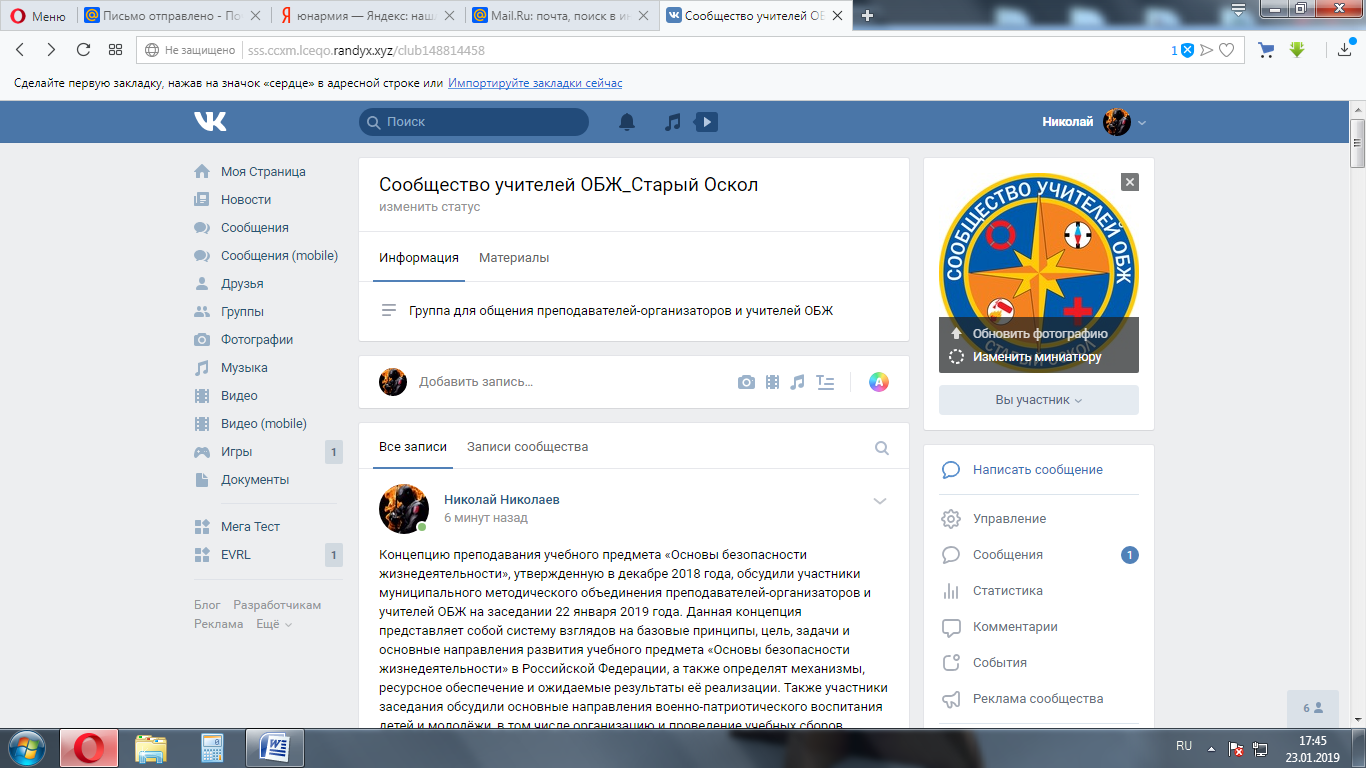 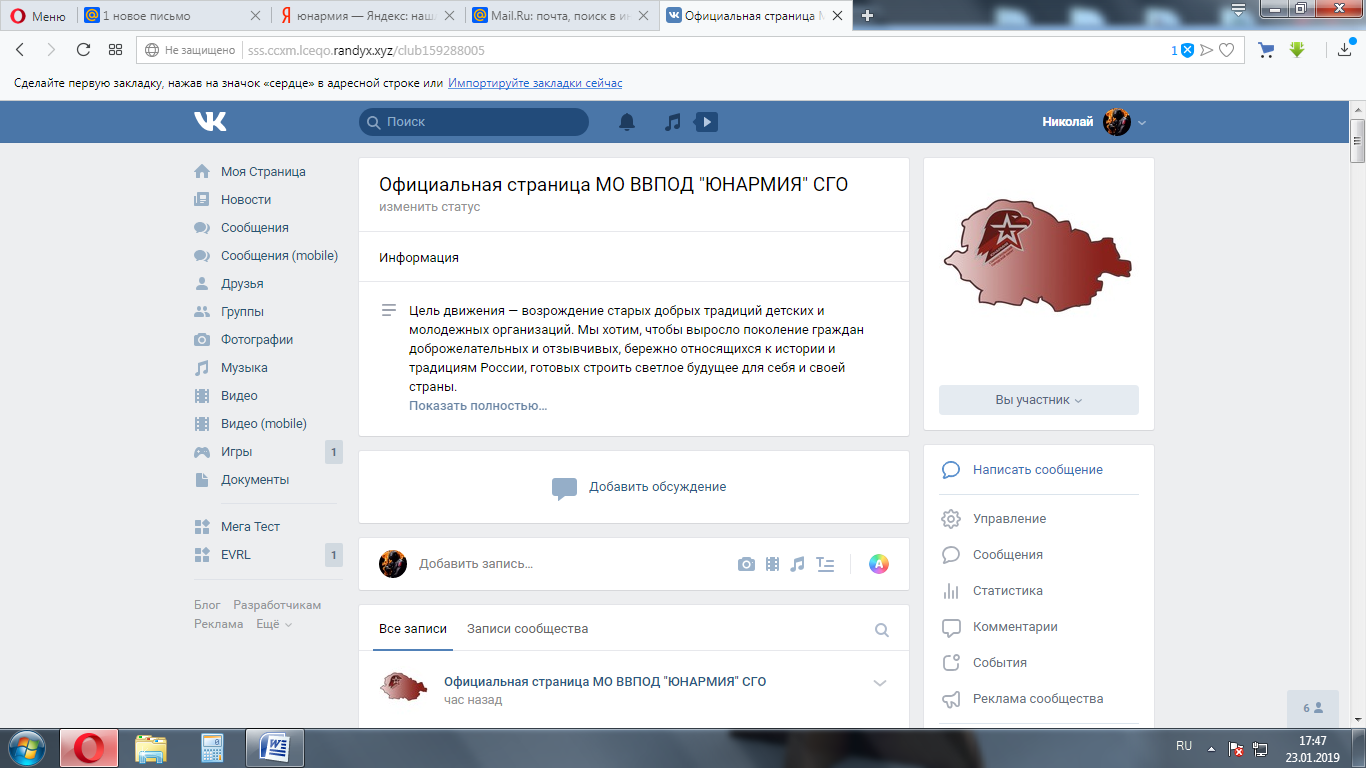 Социальный партнерФункцииУправление образования администрации Старооскольского городского округаОрганизационное сопровождение деятельности образовательных организаций по военно-патриотическому воспитаниюМБУ ДПО «Старооскольский институт развития образования»Методическое сопровождение разработки Программ военно-патриотического воспитанияСовершенствование профессиональных компетенций (повышение квалификации) педагогических работников по вопросам организации военно-патриотического воспитания.Общее руководство реализацией мероприятиями и проектамиКонсалтинговая деятельностьВоенный комиссариат 
г. Старый Оскол и Старооскольского районаВетеранские общественные организацииМО ДОСААФ Старооскольского городского округаПроведение воспитательных мероприятий (встреч, бесед, мастер-классов)Организация судейства на конкурсах и проектахКураторство над военно-патриотическими клубами и юнармейскими отрядамиУправления департамента по социальному развитию администрации Старооскольского городского округа (управление по делам молодёжи, управление по физической культуре и спорту, управление культуры)МАУ «Центр молодежных инициатив»Проведение массовых досуговых культурных и спортивных мероприятий, квест-игрМКУ «Управление по делам ГО и ЧС Старооскольского городского округа»ФГКУ «2-ой отряд федеральной противопожарной службы по Белгородской области в г. Старый Оскол»Проведение показательных выступлений, мастер-классов и практических занятий с учащимися и педагогическими работниками по действиям в условиях чрезвычайных ситуаций природного и техногенного характераВ штаб местного отделения                                                          Всероссийского детско-юношеского военно-патриотического общественного движения «ЮНАРМИЯ»Белгородской областиот Ф.И.О. _____________________________Место жительства ____________________________________________________________                                                                       Телефон ______________________________e-mail ________________________________В штаб местного отделения                                                          Всероссийского детско-юношеского военно-патриотического общественного движения «ЮНАРМИЯ»Белгородской областиот Ф.И.О. _____________________________Место жительства ____________________________________________________________                                                                       Телефон ______________________________e-mail ________________________________Наименование образовательной организации, классФ.И.О. координатораСведения об участии в другой общественной организации, опыт работыИмеется ли опыт руководства группой активистовПринимали ли вы участие в каких- либо олимпиадахПринимали ли вы участие в каких- либо акциях, проектахУчаствовали ли вы в каких-либо спортивных соревнованияхПосещаете ли вы спортивные секцииСдавали ли нормы ГТОИмеется ли какие-либо медицинское противопоказания занятиям физической культурой и спортомНапишите несколько слов о себеПочему Вы решили вступить в ВВПОД «ЮНАРМИЯ» и чем бы ВЫ хотели заниматьсяДополнительная информацияЛицевая сторонаОборотная сторона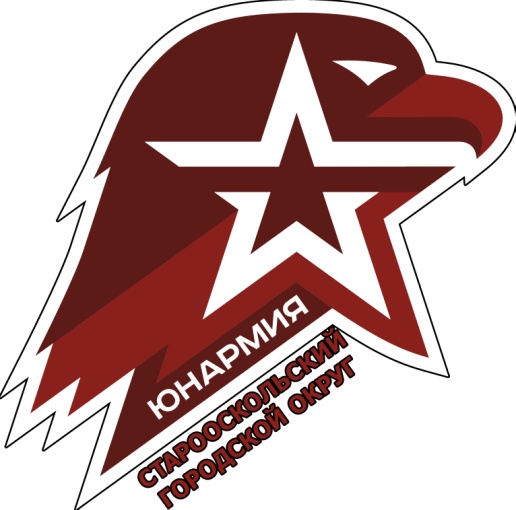 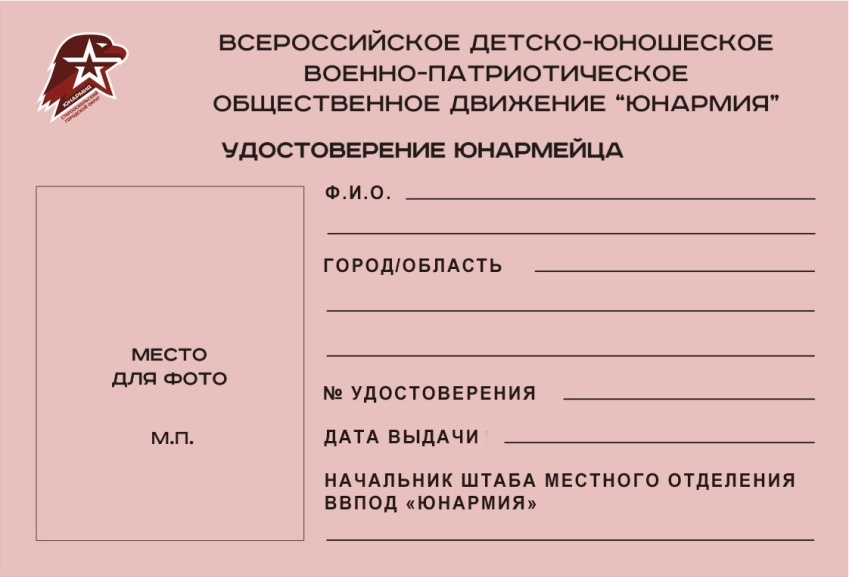 